School/ Function Safety Arrangements & Risk Assessments, TU Dublin City Campus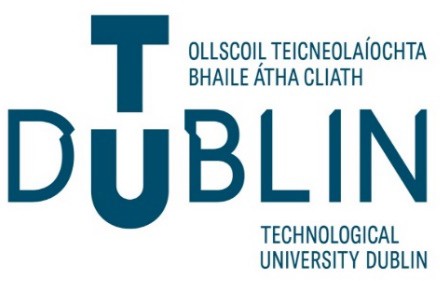 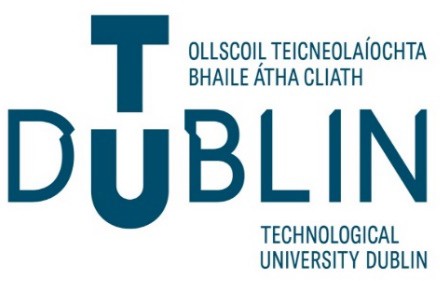 P a ge | 1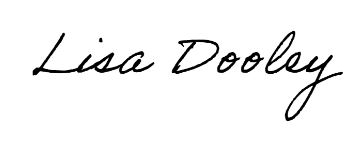 School/ Function Safety Arrangements & Risk Assessments, TU Dublin City CampusNAME OF SCHOOL/FUNCTION CONTACT DETAILSPlease see for full listing of all School/Function staff: linkEmergency Contact Information and Emergency Services Contact DetailsTU Dublin City Internal Contact NumbersP a ge | 4External Emergency Contact NumbersFor all Policies and Procedures on a University level see the TU Dublin City Safety Statement. See below bullet points.TU Dublin City Occupational Safety and Health PolicyIdentification of Hazards, Assessment of Risks, PrecautionsImplementation and Operation: Safety Arrangements and Information Resources, Roles, Responsibility, Accountability, AuthorityDuties of the Employer and Employee under the 2005 ActResponsibilities of OthersCommitment to Legal ComplianceProtective and Preventative MeasuresCompetence, Training & AwarenessAn Emergency or Serious Danger, including First-aid and FireAccident & Dangerous Occurrence Reporting and InvestigationSensitive Risk GroupsStudent PlacementVisitorsOut of Hours AccessHealth Surveillance, Health Assessment and Medical Fitness to WorkPersonal Protective Equipment (PPE)Workplace Drugs, Intoxicants and AlcOHAlDignity at Work, Anti-Bullying and HarassmentWork-Related StressManual Handling of LoadsUse of Display Screen Equipment (DSE)Work EquipmentElectrical SafetyBiological AgentsChemical Agents including Carcinogens and MutagensSmoke-Free BuildingsWorkplace Transport Safety and Traffic Management on CampusDriving for WorkAsbestosRadiation SafetyTrips, Travel and EventsManagement of Contractors and Service ProvidersSafe Systems of WorkMonitoring, review and continuous improvementForms and RecordsOrganisational Safety ResponsibilitiesHealth and Safety Sub-committee and Safety Team OverviewTU Dublin City Safety Team Organisational StructureControlled Document RegisterProcedure: Hazard Identification, Risk Assessment and Determining Controls.Procedure: New Risk Assessments and Safe Work Practice SheetsTerms of Reference: Health and Safety Sub-committee (Reporting to ORC)Terms of Reference: Safety Teams (Reporting to the Health & Safety Sub-committee)Terms of Reference: Allergen Working GroupTerms of Reference: Chemical Safety Working GroupGuidance document for school/Function safety committeeTU Dublin City Accident Report FormListing of Health and Safety Related LegislationRisk AssessmentsTU Dublin City – Associated BuildingsTechnological University Dublin First Response Procedures for all Campus UsersAction for fire/evacuation warning - The immediate response to fire/evacuation warning for all campus usersOn suspecting a fire i.e. smelling or seeing smokeDo not investigate alone; andAlert front desk/reception and wait for further instruction. Prepare to evacuate if necessary.On discovering a fire:Activate the nearest alarm call point or break glass unit, after which;Alert the front desk/reception or Emergency Services if possible;Fight the fire with the appropriate fire extinguisher only if it is safe to do so and you are trained; andFollow the evacuation procedure below.If you hear the evacuation alarmProceed to evacuate without delay, do not wait for further information or instruction;If there is time and it is safe to do so, shut down electricity and gas, and close doors and windows;Leave the building using the nearest emergencyexit;Do not use the lift;Form a single file on stairways and corridors and leave the centre passageway clear for emergency access;If you encounter crowd congestion, smoke or other danger proceed to another exit if possible;Disperse from the building and report to the designated Assembly Point; andDo not re-enter the building until the “all clear” has been given.CONTACTING EMERGENCY SERVICESDial 112 or 999 (if dialling from a campus landline phone you may need to dial “0” for an outside line);Ask for correct service(s); andGive the following information: Your name, telephone number, exact location (TU Dublin Campus building, street, landmarks, Eircode if known), type of incident, contact details, number of casualties, type of injuries, any hazards etc.DON'T HANG UP THE PHONE UNTIL THE OPERATOR CLEARS THE LINEIf dialling 112 or 999 from a campus landline phone, remember to dial “0” first to get an outside line. The dial tone may differ from the usual tone;Designate someone to inform the front desk/reception of the situation; andDesignate a person to go to the front of the building to guide the Emergency Services to the scene.Evacuation Marshals (ALL EMPLOYEES)All employees are required to act as evacuation marshals during an evacuation. The main role of an evacuation marshal is to carry out a “sweep/search” of rooms in their area and instruct all occupantsto leave the building promptly by the nearest and safest exit and report to the Assembly Point. They report information about their area to the Incident Controller outside the building. Evacuation marshals are advised not put themselves in any danger while undertaking their duties. The role and duty of an evacuation marshal is covered in Emergency Response Training.The Assembly Points for the Aungier Street Campus are:Bishop Street Lane / Kevin Street PathWhitefriar Street to Golden Lane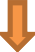 TU Dublin (CITY) EMERGENCY FIRST-AID PROCEDURE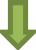 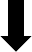 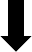 Location of first-aid roomsThese rooms also serve as a rest facility for pregnant women and breastfeeding mothers.Reporting Accidents/Near misses/Dangerous Occurrences and HazardsEmployees and students are required to immediately inform their Supervisor/Line Manager of any accident/near miss/dangerous occurrence/hazard. A report form must be completed and sent to the Health & Safety Office within 24 hours. Forms are available the Health & Safety website.Statutory testing – inspection and contractorsSpecialised trainingSpecific hazards: chemical, biological, laser, machinery and plat, working at heights, specialised contractors, young personAll PPE and safety equipment purchased by the School/Function (or by students at the request of the School/Function) must be of approved standards and comply with relevant EC Directives regarding design and manufacture. Defects shall be reported to Managers/Supervisors.The various areas where PPE must be worn are outlined in the risk assessments. This is further complemented with mandatory signage. PPE shall be provided and worn in designated areas and whilst carrying out specific tasks, based on the risk assessments.Please outline staff and student arrangements for PPE e.g. staff are supplied with PPE by the School/Function and students purchase their own PPE.Tick the box for PPE relevant to your School/Function.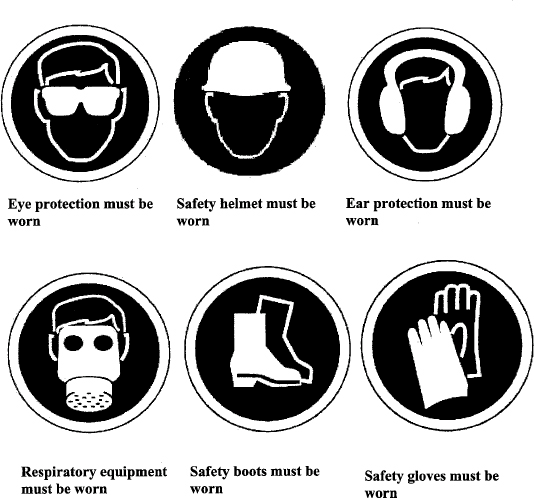 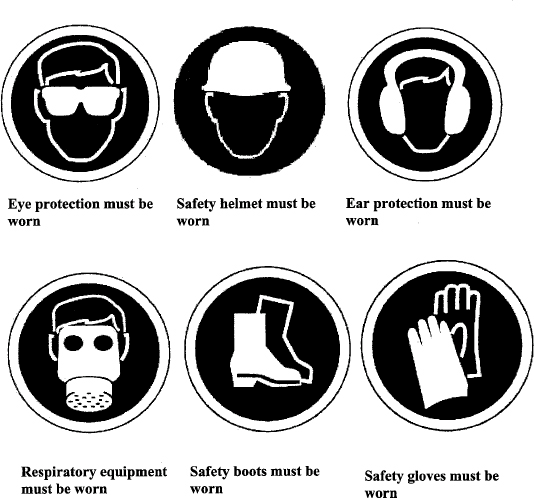 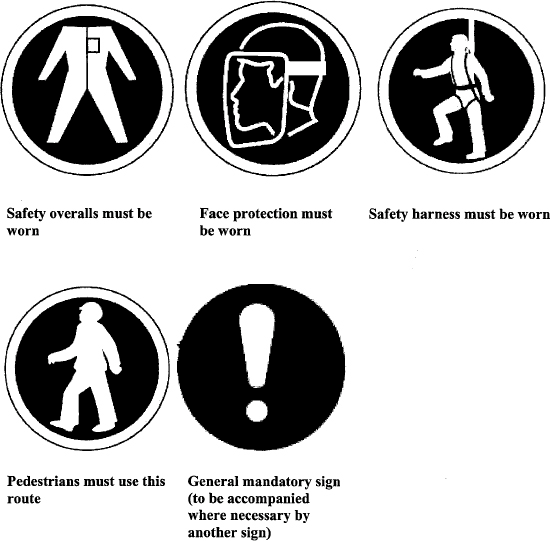 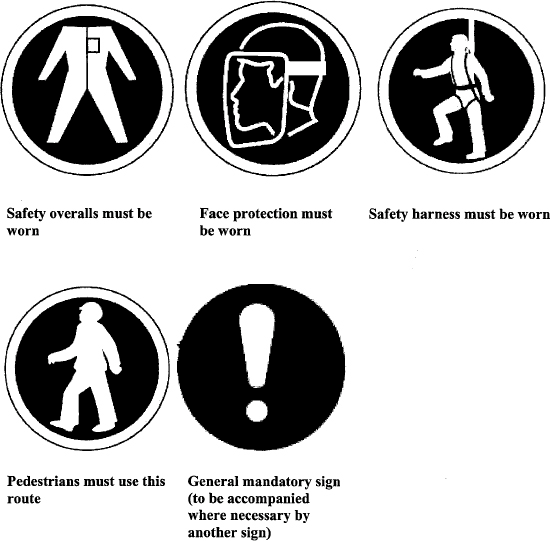 Please outline if PPE is disposable/reusable and the maintenance required e.g. cleaned daily/weekly/ monthly etc…Please outline the PPE training provided to staff and students. PPE will be provided to staff and students.All teaching staff will receive a visor and 2 face coverings. All students will receive a face covering.A Risk Assessment is simply a careful examination of what, in your work, could cause harm to people, so that you can weigh up whether you have taken enough precautions or should do more to prevent harm.The School/Function must identify hazards in the workplace, assess the risk to safety and health and control these risks as far as is reasonably practicable.A “hazard” is taken to mean “any substance, article, material or practice which has the potential to cause harm to the safety, health or welfare of staff, students, visitors, contractors/service providers in TU Dublin”. Hazards may be classified as:Physical;Chemical;Biological;Operational; andHuman Factors.“Risk” is a measure of the probability of the event occurring and the severity and extent of the injury, ill health or damage it may cause if it did occur.Risk categorisation – Severity of hazard/injury or consequence of impact/hazard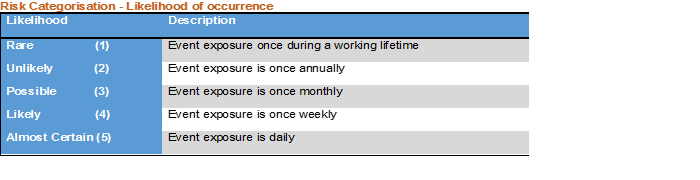 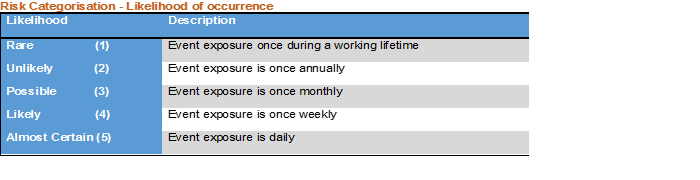 RISK ASSESSMENT (COVID-19)This is a Risk Assessment Template for COVID-19. The Health & Safety Office have prepared this risk assessment template and identified the necessary controls Technological University Dublin must implement to provident Coronavirus entering the campus and the spread of the disease COVID-19. Each Head of School/ Function/ appointed person can use this document to ensure all processes and/ activities under their remit are assessed taking the risks posed by COVID-19 into account.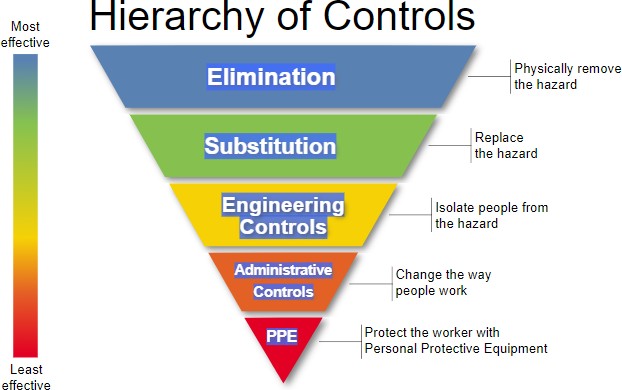 Please find the TU Dublin Ventilation Strategy, September 2021 here
This document is draft and subject to review based on further guidance from the HSE.
Safety Arrangements & Risk Assessments Document RecordSafety Arrangements & Risk Assessments Document RecordVersion3.0Approval BodyEffective DateReview DateStatusRoleRoleRoleNameLocationEmailTelephone ExtensionNumberDeanDeanDeanDr Eoin LanganAungier Streeteoin.langan@tudublin.ie012206443College ManagerCollege ManagerCollege ManagerLisa DooleyAungierStreetLisa.dooley@tudublin.ie012206361Head	of DevelopmentLearningDr Sharon FeeneyAungier StreetSharon.feeney@tudublin.ieHead of ResearchHead of ResearchHead of ResearchDr	Amr MahfouzAungierStreetAmr.mahfouz@tudublin.ie2206501Administrator Office–DirectorsAda GullyAungier Streetada.gully@tudublin.ie2206362Administrator – College OfficeAdministrator – College OfficeAdministrator – College OfficeNiamh O’FarrellAungier Streetniamh.ofarrell@tudublin.ie2206364Administrator – College OfficeAdministrator – College OfficeAdministrator – College OfficeHannah EversAungierStreethannah.evers@tudublin.ie2206363Nominee(s) on College/ Function/Directorate Safety TeamNominee(s) on College/ Function/Directorate Safety TeamNominee(s) on College/ Function/Directorate Safety TeamAnn MastersonAungier Street Ann.masterson@tudublin.ieSchool/Function First-AidersSchool/Function First-AidersSchool/Function First-AidersElected	Staff	SafetyRepresentativeElected	Staff	SafetyRepresentativeElected	Staff	SafetyRepresentativeCentral Switchboard(01) 220 5000Chaplaincy(01) 220 7076Security Control Centre  24 hour (Orchard House, Grangegorman) (01) 220 7615(01) 220 7616Student Counselling Service(01) 220 6233Employee Assistance Programme (VHI Corporate Solutions)VHI Corporate Freephone 1800 995 955(24 hour/ 7 days a week/ 365 days a year) Estates Helpdesk (01) 220 7666 Estates Officer (01) 220 5034087 2250015Health & Safety Advisor086 3891080Public Affairs Office(01) 220 6108 Student Health Centres:Rathdown houseAungier St. (01) 220 7025(01) 220 7024FRONT DESK/RECEPTION CONTACTSFRONT DESK/RECEPTION CONTACTSAUNGIER STREET CAMPUSAUNGIER STREET CAMPUSAUNGIER STREET CAMPUSAungier Street EntranceAungier Street Entrance(01) 220 7030Bishop Street EntranceBishop Street Entrance(01) 220 7031BOLTON STREET CAMPUS BOLTON STREET CAMPUS BOLTON STREET CAMPUS Kings Inn Street EntranceKings Inn Street Entrance(01) 220 7038E-BlockE-Block(01) 220 7039LinenhallLinenhall(01) 220 7045Beresford StreetBeresford Street(01) 220 7042GRANGEGORMAN CAMPUS GRANGEGORMAN CAMPUS GRANGEGORMAN CAMPUS One Stop House - Rathdown House One Stop House - Rathdown House (01) 220 8115Rathdown HouseRathdown House 220 7617Clocktower Clocktower  220 8116BroombridgeBroombridge220 7618Park House Park House (01) 220 5500Lower HouseLower House220 8105National Optometry Centre - Grangegorman East QuadNational Optometry Centre - Grangegorman East Quad      (01)220 5900Emergency ServicesEmergency ServicesEmergency Services112/999 (If dialling from a landlinephone you may need to dial “0” for an outside line)112/999 (If dialling from a landlinephone you may need to dial “0” for an outside line)112/999 (If dialling from a landlinephone you may need to dial “0” for an outside line)HospitalHospitalHospitalNorthside (01) 803 2000 Mater HospitalSouthside (01) 410 3000 St. James HospitalNorthside (01) 803 2000 Mater HospitalSouthside (01) 410 3000 St. James HospitalNorthside (01) 803 2000 Mater HospitalSouthside (01) 410 3000 St. James HospitalDublin City CouncilDublin City CouncilDublin City Council(01)	222 22 22(01)	222 22 22(01)	222 22 22Garda SíochánaNorthside:Bridewell: 01 666 8200Mountjoy Square: 01 6668600Fitzgibbon Street: 01 6668400Store Street: 01 666 8000Northside:Bridewell: 01 666 8200Mountjoy Square: 01 6668600Fitzgibbon Street: 01 6668400Store Street: 01 666 8000Southside:Kevin Street: 01 666 9400Pearse    Street:    01  6669000Gas Networks Ireland 24- hour Emergency1850 20 50 501850 20 50 501850 20 50 50ESB Fault Emergency Line1850  372  999  Fault  and  Emergency:	021 4537000 (open 24 hours, 7 days perweek)1850  372  999  Fault  and  Emergency:	021 4537000 (open 24 hours, 7 days perweek)1850  372  999  Fault  and  Emergency:	021 4537000 (open 24 hours, 7 days perweek)Health and Safety Authority1890 289 3891890 289 3891890 289 389Samaritans1850 60 90 901850 60 90 901850 60 90 90Environmental Protection Agency1890 33 55 991890 33 55 991890 33 55 99Employee Assistance Programme(VHI Corporate Solutions)Freephone 1800 995 955(24 hour/ 7 days a week/ 365 days a year)Freephone 1800 995 955(24 hour/ 7 days a week/ 365 days a year)Freephone 1800 995 955(24 hour/ 7 days a week/ 365 days a year)National Poisons Information CentreMembers of Public: +353 (1) 809 2166. (8.00 a.m. to10.00 p.m. 7 days a week)Members of Public: +353 (1) 809 2166. (8.00 a.m. to10.00 p.m. 7 days a week)Members of Public: +353 (1) 809 2166. (8.00 a.m. to10.00 p.m. 7 days a week)Bishop Street Lane / Kevin Street Flats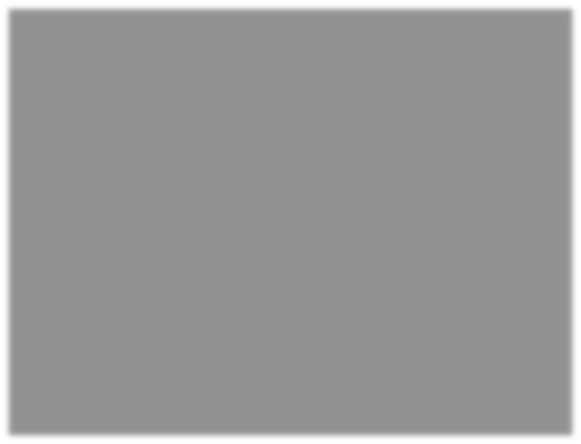 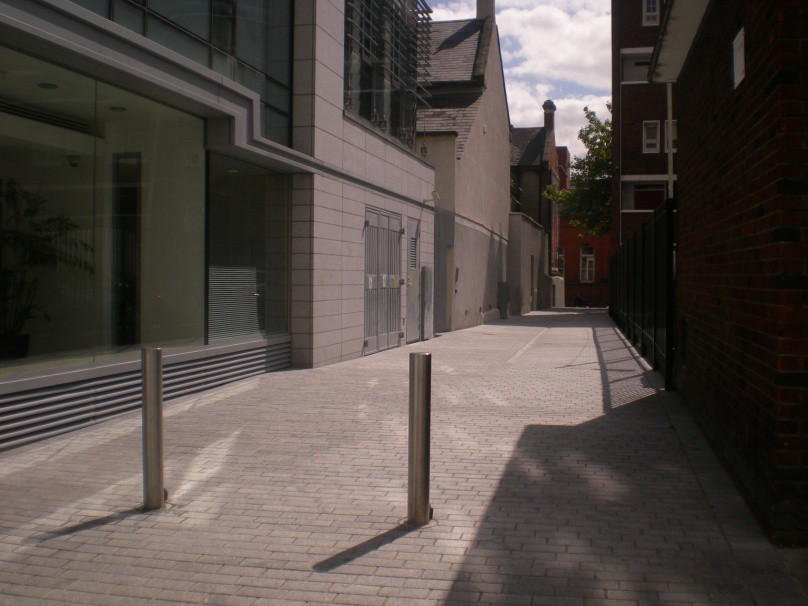 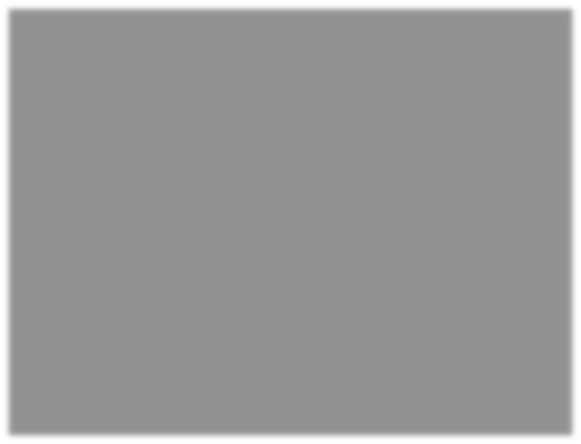 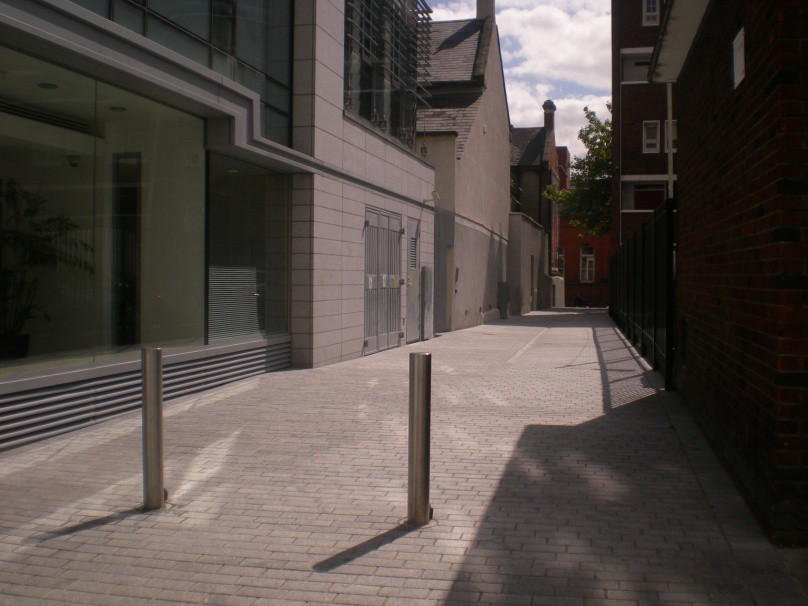 Whitefriar Street to Golden Lane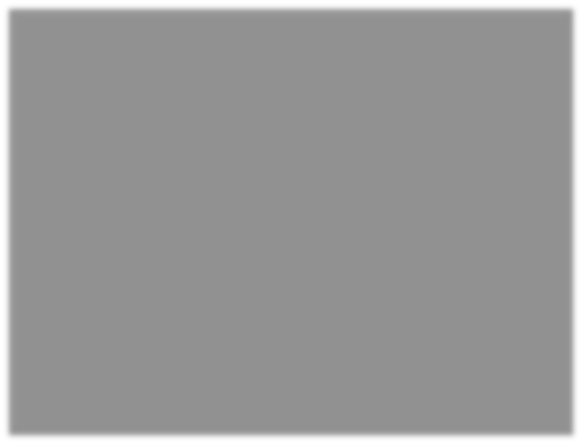 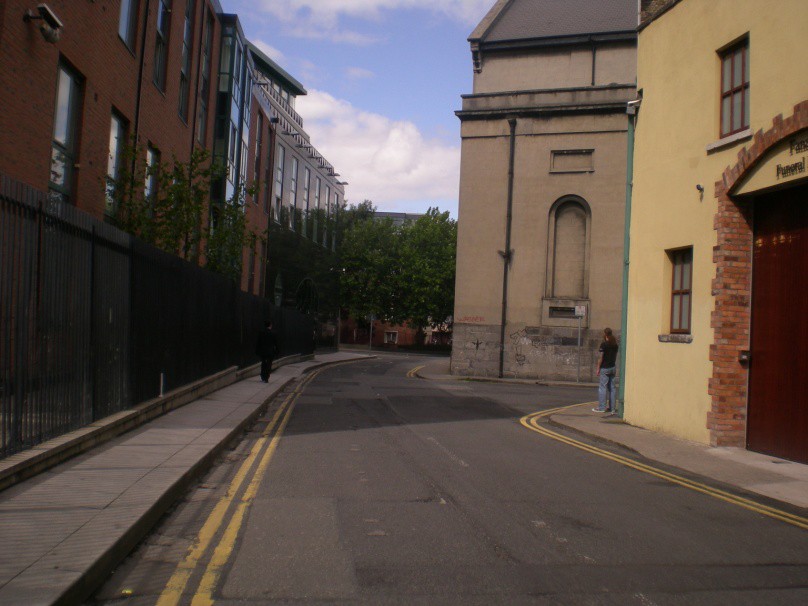 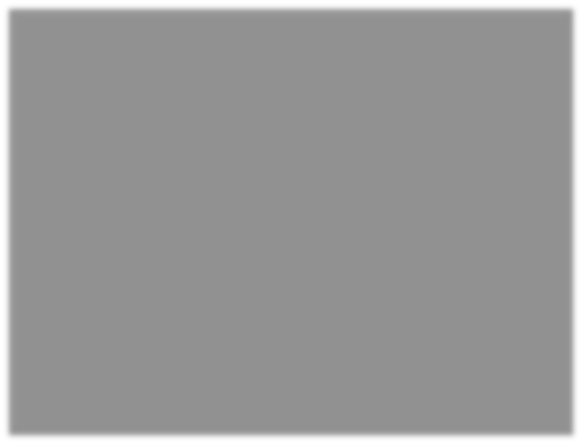 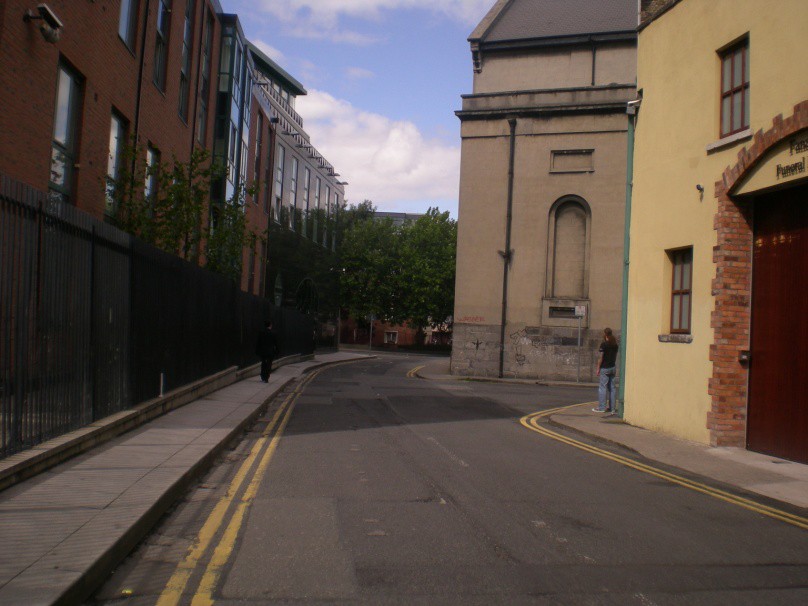 CONTACT FIRST-AIDERFront Desk/ reception areaList of trained first-aiders is available health and safety websiteContact Health & Safety Office for advice 087 9809135/ 087 9809194/ 087 9809131/086 3891080WORRYING INJURY/ ILLNESSRequires immediate medical attentionArrange transport for the person to their local GP or A&E DepartmentStudents ONLY can attend the Student Health Centres (Mon- Fri 9:00am – 5:00pm)Southside (Aungier Street) Tel: (01) 220 7024/ Northside (Rathdown) Tel: (01) 2207025IF IN DOUBT OF SEVERITY OF INJURY/ ILLNESSContact Emergency Services on 112 or 999(Note: using a landline you may need to dial “0” for an outside line)SERIOUS INJURY/ ILLNESSDial 112/999 (You may need to dial “0” for an outside line)Keep the person comfortable until the ambulance arrivesA friend/ responsible person should accompany the person to hospitalForms are available from the front desk and on the health and safety website. When completed,the form should be sent to immediately to the Health & Safety OfficeLocation of First-Aid EquipmentLocation of First-Aid EquipmentFirst-Aid KitsFirst-aid kits are available at the front desk/reception in main buildings.Include specific locations in your School/ FunctionAutomated External Defibrillators (AEDs)AEDs are available at the front desk/reception in main buildings. A full listing of all AED locations is available on theEmergency ShowersInclude specific locations in your School/ FunctionEye-Wash StationsInclude specific locations in your School/ FunctionBuildingRoom/AreaBolton StreetRoom 136.1, Ground FloorMountjoy SquareRoom G2, Ground FloorRathdown	House, GrangegormanRoom RD003, Ground FloorItemLocationTest FrequencyTest Company DetailsHAZARD CHECKLIST(please tick yes or no)NoYESIf YES, please provide detailsBiological agentse.g. Blood/ food/air/ water borne pathogens, hepatitissharps, clinical wasteXChemicalse.g. solvents, paints, degreasers cleaning products,asbestos, acetyleneXLasersXGases(natural	gas/	and	gases	in cylinders)XPhysicalEquipment/MachineryXElectricityXHand ToolsXHeat Sources /High Temperatures /Hot SurfacesXInstrumentationXManual HandlingXSome movement of items that requires online	manual handling training. This isprovided for relevant staff.Lifting Equipment / MechanicalAidsXNoiseXPower ToolsXPressure SystemsXMachinery & PlantxRadiationXVibrationXWorking at Height(incl. use of ladders)XHuman FactorsXSee risk assessments belowSensitive Work Groups:Pregnant Employees /Students & Nursing MothersXSee risk assessments belowYoung PersonsXSee risk assessments belowPeople with DisabilitiesXSee risk assessments belowVisitorsXSee risk assessments belowContractors/ Service ProvidersXSee risk assessments belowPsychosociale.g. Violence,aggression,	stress,	bullying, harassment,horse playXSee risk assessments belowOTHER HAZARDS /ANY	OTHER	RELEVANT INFORMATION :XXChef uniformN/ALaboratory Coat (Howie)N/ASafety ShoesN/ASeverityDescriptionInsignificant(1)Minor Injury (first aid treatment <3 days lost time).Minor(2)Reportable Injury (>3 days lost), Dangerous Occurrence (little or no damage), Industrial Disease (<7days lost).Moderate(3)Major Injury, Multiple Minor Injuries, Dangerous Occurrence with Damage, Industrial Disease (>7days Lost).Major(4)Fatality, Multiple Major Injuries, Dangerous Occurrence with attendant injury and/or disruption to activities >3days.Catastrophic(5)Multiple fatalities, Dangerous Occurrence with attendant major Injury and/or disruption to activities >7 days.PHYSICALPHYSICALPHYSICALRefHazardRisk(s) Associated / DescriptionControl MeasuresControl MeasuresRisk H/M/LPerson(s) ResponsibleTarget Date / StatusRefHazardRisk(s) Associated / DescriptionCurrent ControlsFurther Actions RequiredRisk H/M/LPerson(s) ResponsibleTarget Date / StatusFire, Emergency Response & EvacuationWho is harmed:Staff membersStudentsVisitorsContractorsYoung personsPregnant womenPostgraduatesPeople with disabilitiesStaff unfamiliar with evacuation procedureLack of evacuation drillsUse of naked flamesImproper storage of flammable or combustible materialsSmoking in undesignated areasFaulty electricsInadequate emergency equipmentMisuse of equipmentStaff trained in ERTSufficient firefighting equipment available break glass units, extinguishers, fire blanket)Sufficient fire extinguishers in placeFirefighting equipment and detection systems maintained and testedEvacuation signage in placeEmergency and first-aid procedures postedGood housekeeping standards maintainedSeveral means of escape present and known to occupantsEvacuation procedure practiced each semesterAssembly point known to occupantsRemove any material that blocks vision panels on doorsMaintain current controlsWith current controls: LWith Actions applied: LCollege Office Staff MembersOngoingOccupants escort visitors outAll exits are clear and free from obstructionsStaff members act as evacuation marshalsNo smoking policy in placeScheduled maintenance of buildings services (heating, electricity, ventilation etc.) takes placeHot work permit system in place where neededCompliance with building regulationsSite-specific Emergency Manuals availableVision panels on doors where requiredPHYSICALPHYSICALPHYSICALRefHazardRisk(s) Associated / DescriptionControl MeasuresControl MeasuresRisk H/M/L (withcontrols)Person(s) ResponsibleTarget Date / StatusRefHazardRisk(s) Associated / DescriptionCurrent ControlsFurther Actions RequiredRisk H/M/L (withcontrols)Person(s) ResponsibleTarget Date / StatusManual HandlingManual handling is office and teaching-basedWho is harmed:Staff membersStudentsVisitorsContractorsYoung personsPregnant womenPostgraduatesPeople with disabilitiesManual Handling- related injuries, e.g. back injurySlips, trips, fallsAll staff compliant with and adhere to mandatory manual handling trainingTrolleys available for staffManual handling risk assessments available to all staff, contact local Occupational Health AdvisorGood housekeepingSuitable environmentImplement team lifting were requiredAdequate lighting maintainedAssistance from colleagues - team liftingReport issues to Line ManagerItems not stored above shoulder heightHeavier items stored at waist heightRefresher training to be carried out where necessaryImplement manual handling trainingWith current controls: LWith Actions applied: LCollege Office Staff MembersOngoingPHYSICALPHYSICALPHYSICALRefHazardRisk(s) Associated / DescriptionControl MeasuresControl MeasuresRisk H/M/L (withcontrols)Person(s) ResponsibleTarget Date / StatusRefHazardRisk(s) Associated / DescriptionCurrent ControlsFurther Actions RequiredRisk H/M/L (withcontrols)Person(s) ResponsibleTarget Date / StatusWork Equipment, Machinery & ToolsEquipment is ITWho is harmed:Staff membersStudentsVisitorsContractorsYoung personsPregnant womenPostgraduatesPeople with disabilitiesEntanglement/ crushingElectricsFumes/dustContact with moving partsService and maintenance by TU Dublin ISVisual check before useReport defects to Line ManagerFollow manufacturer’s instructionsShut down after use and end of dayCE markDamaged equipment marked and taken out of serviceMaintain current controlsWith current controls: LWith Actions applied: LCollege Office Staff MembersTU Dublin ISOngoingPHYSICALPHYSICALPHYSICALRefHazardRisk(s) Associated / DescriptionControl MeasuresControl MeasuresRisk H/M/L (withcontrols)Person(s) ResponsibleTarget Date / StatusRefHazardRisk(s) Associated / DescriptionCurrent ControlsFurther Actions RequiredRisk H/M/L (withcontrols)Person(s) ResponsibleTarget Date / StatusPortable Appliances & Handheld Equipmente.g. LaptopsEntanglement/ crushingElectricsFumes/dustService and maintenance (PAT) were requiredVisual check before useReport defects to Line ManagerCE markShut down after use and end of dayFollow manufacturer’s instructionsMaintain current controlsWith current controls: LWith Actions applied: LCollege Office Staff MembersTU Dublin ISOngoingPHYSICALPHYSICALPHYSICALRefHazardRisk(s) Associated / DescriptionControl MeasuresControl MeasuresRisk H/M/L (withcontrols)Person(s) ResponsibleTarget Date / StatusRefHazardRisk(s) Associated / DescriptionCurrent ControlsFurther Actions RequiredRisk H/M/L (withcontrols)Person(s) ResponsibleTarget Date / StatusNoiseN/AN/AN/AN/AN/AN/APHYSICALPHYSICALPHYSICALRefHazardRisk(s) Associated / DescriptionControl MeasuresControl MeasuresRisk H/M/L (withcontrols)Person(s) ResponsibleTarget Date / StatusRefHazardRisk(s) Associated / DescriptionCurrent ControlsFurther Actions RequiredRisk H/M/L (withcontrols)Person(s) ResponsibleTarget Date / StatusStructural: Floors Walls Ceilings DoorsFixed ShelvingWho is harmed:Staff membersStudentsVisitorsContractorsYoung personsPregnant womenPostgraduatesPeople with disabilitiesPersonal InjurySlips, Trips and FallsCollapseTrappingBuilding appears to be structurally soundDefects and hazards are reported to the Estates Office through online hazard reportingDoors open and close safelyVision panels in place on doors where requiredRemove any material that blocks vision panels on doorsContact Estates Office if problems ariseWith current controls: LWith Actions applied: LCollege Office Staff MembersTU Dublin Estates OfficeOngoingPHYSICALPHYSICALPHYSICALRefHazardRisk(s) Associated / DescriptionControl MeasuresControl MeasuresRisk H/M/L (withcontrols)Person(s) ResponsibleTarget Date / StatusRefHazardRisk(s) Associated / DescriptionCurrent ControlsFurther Actions RequiredRisk H/M/L (withcontrols)Person(s) ResponsibleTarget Date / StatusSlips, Trips & FallsWho is harmed:Staff membersStudentsVisitorsContractorsYoung personsPregnant womenPostgraduatesPeople with disabilitiesSlips/trips/falls from:wet floor con TU Dublinionsuneven surfacestrailing cablesraised obstaclespoor lightingpoor housekeepingchanges in floor levelsAll routes kept clear and unobstructedSOP for cleaning – floors generally cleaned early morning when most personnel are off  site. See Noonan risk assessmentsUse of warning signage where appropriateReport hazardsGood cable managementChanges in floor levels identified and markedDoor mats provided at entrance (main entrance)SOP for spillagesHandrail on steps/stairsStair nosing fitted with anti slip finishAdequate lightingGood housekeepingMaintain current controlsEstates Office to ensure upkeep and maintenance of internal and external access and egress routes e.g. walkways, paths, driveways, floors, corridors, steps and stairsWith current controls: LWith Actions applied: LCollege Office Staff MembersTU Dublin Estates OfficeNoonan / other appointed CleanersOngoingPHYSICALPHYSICALPHYSICALRefHazardRisk(s) Associated / DescriptionControl MeasuresControl MeasuresRisk H/M/L (withcontrols)Person(s) ResponsibleTarget Date / StatusRefHazardRisk(s) Associated / DescriptionCurrent ControlsFurther Actions RequiredRisk H/M/L (withcontrols)Person(s) ResponsibleTarget Date / StatusAccess and EgressOpening Times: See TU Dublin websiteWho is harmed:Staff membersStudentsVisitorsContractorsYoung personsPregnant womenPostgraduatesPeople with disabilitiesSecurity threatsThreats from publicViolence / AssaultUnwanted visitorsFront desk/Reception is manned at all times by a PorterCCTV in placeSuspicious activity reported to PortersERT covers procedure in the event of suspicious activityReport suspicious activity to Porters or Gardaí immediatelyWith current controls: LWith Actions applied: LCollege Office Staff MembersTU Dublin Estates OfficeOngoingPHYSICALPHYSICALPHYSICALRefHazardRisk(s) Associated / DescriptionControl MeasuresControl MeasuresRisk H/M/L (with controls)Person(s) ResponsibleTarget Date / StatusRefHazardRisk(s) Associated / DescriptionCurrent ControlsFurther Actions RequiredRisk H/M/L (with controls)Person(s) ResponsibleTarget Date / StatusPhotocopiers & PrintersShared staff printers and photocopier (Reprographics Room, ground floor)Who is harmed:Staff membersVisitorsContractorsPregnant womenPostgraduatesPeople with disabilitiesChanging toner etc.: chemical contactClearing jams: burnsNot wearing glovesNot turning off electrical supplyIncorrect disposalPersonal injuryLack of information / trainingToner / print cartridges changed by staff members who wash hands after useGloves worn while changing tonerPower turned off before clearing jamsDisposal as per manufacturer’s directionsScheduled maintenance by TU Dublin ISCorrect disposal of waste cartridgesFollow manufacturer’s instructionsMaintain standardsWith current controls: LWith Actions applied: LCollege Office Staff MembersTU Dublin ISOngoingPHYSICALPHYSICALPHYSICALRefHazardRisk(s) Associated / DescriptionControl MeasuresControl MeasuresRisk H/M/L (with controls)Person(s) ResponsibleTarget Date / StatusRefHazardRisk(s) Associated / DescriptionCurrent ControlsFurther Actions RequiredRisk H/M/L (with controls)Person(s) ResponsibleTarget Date / StatusErgonomics: Office / WorkstationWho is harmed:Staff membersVisitorsContractorsPregnant womenPostgraduatesPeople with disabilitiesMSD’sUpper limb disordersPoor postureBack problemsFatigueSlips, trips and fallsOnline eLearning programme availableWorkstation risk assessments and information and training available from the Health & Safety Office on requestContact OHA if risk assessments are requiredEye tests available to staffGood housekeepingGood cable managementAdequate services (heating, lighting ventilation) in placeFollow manufacturer’s instructions when using equipmentMaintain standardsWith current controls: LWith Actions applied: LCollege Office Staff MembersTU Dublin ISOngoingPHYSICALPHYSICALPHYSICALRefHazardRisk(s) Associated / DescriptionControl MeasuresControl MeasuresRisk H/M/L (with controls)Person(s) ResponsibleTarget Date / StatusRefHazardRisk(s) Associated / DescriptionCurrent ControlsFurther Actions RequiredRisk H/M/L (with controls)Person(s) ResponsibleTarget Date / StatusMechanical Lifting SystemsNone presentN/AN/AN/AN/AN/AN/APHYSICALPHYSICALPHYSICALRefHazardRisk(s) Associated / DescriptionControl MeasuresControl MeasuresRisk H/M/L (with controls)Person(s) ResponsibleTarget Date / StatusRefHazardRisk(s) Associated / DescriptionCurrent ControlsFurther Actions RequiredRisk H/M/L (with controls)Person(s) ResponsibleTarget Date / StatusVehicles/ deliveries on siteWho is harmed:Staff membersStudentsVisitorsContractorsYoung personsPregnant womenPostgraduatesPeople with disabilitiesInjury to person/ struck by vehiclePoor access and egressDeliveries handled by Goods InwardsSeparate access to car park availableCar park is authorised access onlyCCTV in place in car parkSafe access and egress maintainedCar park spaces marked out clearlySpeed limit in placeDesignated walk waysDesignated area for loading and unloading goods presentDefects reported to TU Dublin Estates OfficeAdequate lighting in placeHi Vis clothing worn where requiredMaintain standardsWith current controls: LWith Actions applied: LCollege Office Staff MembersTU Dublin Estates OfficeOngoingPHYSICALPHYSICALPHYSICALRefHazardRisk(s) Associated / DescriptionControl MeasuresControl MeasuresRisk H/M/L (with controls)Person(s) ResponsibleTarget Date / StatusRefHazardRisk(s) Associated / DescriptionCurrent ControlsFurther Actions RequiredRisk H/M/L (with controls)Person(s) ResponsibleTarget Date / StatusHot Surfaces / Liquids / SolidsE.g. Cups of hot beveragesWho is harmed:Staff membersStudentsVisitorsContractorsYoung personsPregnant womenPostgraduatesPeople with disabilitiesContact burnsScaldsSpillageLids available for cupsNotify Front desk/Reception of spillagesSpillages cleaned up immediatelySOP in place for spillagesWet floor signage available for spillagesMaintain standardsWith current controls: LWith Actions applied: LCollege Office Staff MembersNoonan / other appointed CleanersOngoingPHYSICALPHYSICALPHYSICALRefHazardRisk(s) Associated / DescriptionControl MeasuresControl MeasuresRisk H/M/L (with controls)Person(s) ResponsibleTarget Date / StatusRefHazardRisk(s) Associated / DescriptionCurrent ControlsFurther Actions RequiredRisk H/M/L (with controls)Person(s) ResponsibleTarget Date / StatusPressure SystemsN/AN/AN/AN/AN/AN/APHYSICALPHYSICALPHYSICALRefHazardRisk(s) Associated / DescriptionControl MeasuresControl MeasuresRisk H/M/L (withcontrols)Person(s) ResponsibleTarget Date / StatusRefHazardRisk(s) Associated / DescriptionCurrent ControlsFurther Actions RequiredRisk H/M/L (withcontrols)Person(s) ResponsibleTarget Date / StatusRadiationN/AN/AN/AN/AN/AN/APHYSICALPHYSICALPHYSICALRefHazardRisk(s) Associated / DescriptionControl MeasuresControl MeasuresRisk H/M/L (with controls)Person(s) ResponsibleTarget Date / StatusRefHazardRisk(s) Associated / DescriptionCurrent ControlsFurther Actions RequiredRisk H/M/L (with controls)Person(s) ResponsibleTarget Date / StatusVibrationN/AN/AN/AN/AN/AN/APHYSICALPHYSICALPHYSICALRefHazardRisk(s) Associated / DescriptionControl MeasuresControl MeasuresRisk H/M/L (with controls)Person(s) ResponsibleTarget Date / StatusRefHazardRisk(s) Associated / DescriptionCurrent ControlsFurther Actions RequiredRisk H/M/L (with controls)Person(s) ResponsibleTarget Date / StatusServices: HeatingGas/Oil Radiators in place throughout TU Dublin, Aungier StreetWho is harmed:Staff membersStudentsVisitorsContractorsYoung personsPregnant womenPostgraduatesPeople with disabilitiesEnvironment too hot or coldElectrical hazardsMisuse of portable heatersLeaksFireBurnsCarbon monoxide poisoningElectrics appear to be up to standardCables neatly positionedContact Estates Office if problems or defects ariseService and maintenance carried out by competent personCombustible materials kept away from heat sourceHeat source kept clear and free from obstructionEnvironmental monitoring from the Health & Safety Office on requestAdequate ventilation by openable windows and AC systemFire detection systems in placeMaintain standardsWith current controls: LWith Actions applied: LCollege Office Staff MembersTU Dublin Estates OfficeOngoingPHYSICALPHYSICALPHYSICALRefHazardRisk(s) Associated / DescriptionControl MeasuresControl MeasuresRisk H/M/L (with controls)Person(s) ResponsibleTarget Date / StatusRefHazardRisk(s) Associated / DescriptionCurrent ControlsFurther Actions RequiredRisk H/M/L (with controls)Person(s) ResponsibleTarget Date / StatusLightingWho is harmed:Staff membersStudentsVisitorsContractorsYoung personsPregnant womenPostgraduatesPeople with disabilitiesInadequate lightingGlareSlips, trips , fallsLight switches easily accessible (height)Adequate lighting in placeDefects are reported to the Estates OfficeProtective coverings in place where requiredEnvironmental monitoring available from the Health & Safety Office on requestService and maintenance carried out by competent personMaintain standardsWith current controls: LWith Actions applied: LCollege Office Staff MembersTU Dublin Estates OfficeOngoingPHYSICALPHYSICALPHYSICALRefHazardRisk(s) Associated / DescriptionControl MeasuresControl MeasuresRisk H/M/L (with controls)Person(s) ResponsibleTarget Date / StatusRefHazardRisk(s) Associated / DescriptionCurrent ControlsFurther Actions RequiredRisk H/M/L (with controls)Person(s) ResponsibleTarget Date / StatusVentilation and temperatureWho is harmed:Staff membersStudentsVisitorsContractorsYoung personsPregnant womenPostgraduatesPeople with disabilitiesEnvironment too hot or coldInadequate ventilationFalls from heights from windowsAll windows openableSafety catches in place where requiredBlinds in place and in working order where requiredSuitable equipment available for the opening and closing of windowsDefects are reported to the Estates OfficeStep ladder available for access where requiredService and maintenance of ventilation system carried out by competent personOffice temperature of at least 17.5oC (after one hour of work)Environmental monitoring from the Health & Safety Office on requestMaintain standardsWith current controls: LWith Actions applied: LCollege Office Staff MembersTU Dublin Estates OfficeOngoingPHYSICALPHYSICALPHYSICALRefHazardRisk(s) Associated / DescriptionControl MeasuresControl MeasuresRisk H/M/L (with controls)Person(s) ResponsibleTarget Date / StatusRefHazardRisk(s) Associated / DescriptionCurrent ControlsFurther Actions RequiredRisk H/M/L (with controls)Person(s) ResponsibleTarget Date / StatusElectricityWho is harmed:Staff membersStudentsVisitorsContractorsYoung personsPregnant womenPostgraduatesPeople with disabilitiesElectric shockElectrocutionIgnition sourceFireExplosionDeathElectrical arcingDamaged electrical equipmentUse of faulty equipmentContact with live partsUnmarked distribution boardsInadequate electrical installationsSufficient numbers of electrical socketsElectric leads not trailing and good cable managementSockets are not overloadedCompetent person to carry out repairs / worksAll works servicing and testing is carried out as per regulationsShut down when not in use and end of dayContact Estates Office if problems ariseAdequate protection for circuit boards, distribution boards etc.Report defects, take equipment out of useGood housekeepingMaintain standardsWith current controls: LWith Actions applied: LCollege Office Staff MembersTU Dublin Estates OfficeOngoingPHYSICALPHYSICALPHYSICALRefHazardRisk(s) Associated / DescriptionControl MeasuresControl MeasuresRisk H/M/L (with controls)Person(s) ResponsibleTarget Date / StatusRefHazardRisk(s) Associated / DescriptionCurrent ControlsFurther Actions RequiredRisk H/M/L (with controls)Person(s) ResponsibleTarget Date / StatusAsbestosN/AN/AN/AN/AN/AN/APHYSICALPHYSICALPHYSICALRefHazardRisk(s) Associated / DescriptionControl MeasuresControl MeasuresRisk H/M/L (withcontrols)Person(s) ResponsibleTarget Date / StatusRefHazardRisk(s) Associated / DescriptionCurrent ControlsFurther Actions RequiredRisk H/M/L (withcontrols)Person(s) ResponsibleTarget Date / StatusConfined SpacesN/AN/AN/AN/AN/AN/APHYSICALPHYSICALPHYSICALRefHazardRisk(s) Associated / DescriptionControl MeasuresControl MeasuresRisk H/M/L (withcontrols)Person(s) ResponsibleTarget Date / StatusRefHazardRisk(s) Associated / DescriptionCurrent ControlsFurther Actions RequiredRisk H/M/L (withcontrols)Person(s) ResponsibleTarget Date / StatusLasersN/AN/AN/AN/AN/AN/APHYSICALPHYSICALPHYSICALRefHazardRisk(s) Associated / DescriptionControl MeasuresControl MeasuresRisk H/M/L (with controls)Person(s) ResponsibleTarget Date / StatusRefHazardRisk(s) Associated / DescriptionCurrent ControlsFurther Actions RequiredRisk H/M/L (with controls)Person(s) ResponsibleTarget Date / StatusConstruction / Maintenance WorkExamples:Noonan CleanersBuilding contractorsXeroxWho is harmed:Staff membersStudentsVisitorsContractorsYoung personsPregnant womenPostgraduatesPeople with disabilitiesUnfamiliar with TU Dublin buildings and safety proceduresInjury to contractors, staff, students, members of the publicEstates Office control all contractors who also send communication sent to staff regarding worksFront desk/Reception is manned at all times by a PorterSign in requiredCompliance with TU Dublin code of practice for contractorsSignage in placeeLearning completed before contractors arrive on TU Dublin premises	TU Dublin Contractor safety badge issued and wornRisk assessment and method statements completed and submitted to the Estates OfficeGood housekeeping standards maintainedMaintain standardsWith current controls: LWith Actions applied: LCollege Office Staff MembersTU Dublin Estates OfficeOngoingAreas of works cordoned offOPERATIONALOPERATIONALOPERATIONALRefHazardRisk(s) Associated / DescriptionControl MeasuresControl MeasuresRisk H/M/L (withcontrols)Person(s) ResponsibleTarget Date / StatusRefHazardRisk(s) Associated / DescriptionCurrent ControlsFurther Actions RequiredRisk H/M/L (withcontrols)Person(s) ResponsibleTarget Date / StatusWork Activities/ ProcessesPlease see equipment / machineryN/AN/AN/AN/AN/AN/AOPERATIONALOPERATIONALOPERATIONALRefHazardRisk(s) Associated / DescriptionControl MeasuresControl MeasuresRisk H/M/L (withcontrols)Person(s) ResponsibleTarget Date / StatusRefHazardRisk(s) Associated / DescriptionCurrent ControlsFurther Actions RequiredRisk H/M/L (withcontrols)Person(s) ResponsibleTarget Date / StatusHousekeepingWho is harmed:Staff membersStudentsVisitorsContractorsYoung personsPregnant womenPostgraduatesPeople with disabilitiesSlips, trips and fallsIncreased fire loadFalling objectsCollisionsFire load kept to a minimumAll routes kept clear and unobstructedWet floor signs in place when requiredSpillages cleaned up immediatelyAdequate lighting in placeAdequate waste disposalDesignated storage in basement for the College of BusinessSee controls for slips, trips & falls alsoMaintain standardsWith current controls: LWith Actions applied: LCollege Office Staff MembersTU Dublin Estates OfficeOngoingOPERATIONALOPERATIONALOPERATIONALRefHazardRisk(s) Associated / DescriptionControl MeasuresControl MeasuresRisk H/M/L (withcontrols)Person(s) ResponsibleTarget Date / StatusRefHazardRisk(s) Associated / DescriptionCurrent ControlsFurther Actions RequiredRisk H/M/L (withcontrols)Person(s) ResponsibleTarget Date / StatusCleaningCleaning takes place in general before opening of building by Noonan CleanersWho is harmed:Staff membersStudentsVisitorsContractorsYoung personsPregnant womenPostgraduatesPeople with disabilitiesLack of cleanliness or hygieneManual handling injuryExposure to hazardous substancesSpillages: slips, trips and fallsLack of/inappropriate PPEDaily cleaning scheduleSOPs in placeMost cleaning takes place when building is unoccupied: See Noonan risk assessmentPPE used/worn where requiredMaterials and containers adequately labelledTraining and information (chemicals)Wet floor signage in place when requiredAdequate and designated storage area for cleaning materials and equipmentUse of appropriate cleaning equipmentReport defects and hazardsMaintain standardsWith current controls: LWith Actions applied: LCollege Office Staff MembersTU Dublin Estates OfficeNoonan / other appointed CleanersOngoingManual handling training completed and implementedOPERATIONALOPERATIONALOPERATIONALRefHazardRisk(s) Associated / DescriptionControl MeasuresControl MeasuresRisk H/M/L (withcontrols)Person(s) ResponsibleTarget Date / StatusRefHazardRisk(s) Associated / DescriptionCurrent ControlsFurther Actions RequiredRisk H/M/L (withcontrols)Person(s) ResponsibleTarget Date / StatusWaste Disposal & RemovalCarried out by Noonan Cleaners usually during cleaningWho is harmed:Staff membersStudentsVisitorsContractorsYoung personsPregnant womenPostgraduatesPeople with disabilitiesWaste accumulationFireSharps injuriesExposure to bodily fluidsManual handling injuryExposure to hazardous substancesSpillages: slips, trips and fallsLack of/inappropriate PPERecycling bins available: paper, shredding, red/green/brown bins available on ground floorSee Noonan risk assessmentWaste disposed of an segregated appropriately in binsWaste removed on a regular basisPPE worn/used by Noonan CleanersInstruction and training given to operatorsSOPs in placeLabelling of waste where necessaryDesignate waste storage area presentMaintain standardsWith current controls: LWith Actions applied: LCollege Office Staff MembersTU Dublin Estates OfficeNoonan CleanersOngoingManual handling training completed/implementedEquipment available for transport of waste e.g. trolleysOPERATIONALOPERATIONALOPERATIONALRefHazardRisk(s) Associated / DescriptionControl MeasuresControl MeasuresRisk H/M/L (with controls)Person(s) ResponsibleTarget Date / StatusRefHazardRisk(s) Associated / DescriptionCurrent ControlsFurther Actions RequiredRisk H/M/L (with controls)Person(s) ResponsibleTarget Date / StatusSignage and DocumentationWho is harmed:Staff membersStudentsVisitorsContractorsYoung personsPregnant womenPostgraduatesPeople with disabilitiesLack of knowledge regarding safety proceduresEmergency Exit signage in placeEmergency First-aid Procedures in placeEvacuation plan posted throughoutSafety Notice points posted throughoutFire Action Notice Point posted throughoutNo Smoking signage in placeEmergency contact numbers a Front desk/ReceptionRefuge point signage in placeSafety booklets and safety wallet cards availableMaintain standardsWith current controls: LWith Actions applied: LCollege Office Staff MembersTU Dublin Estates OfficeOngoingDefects reported to Estates Office / Health & Safety OfficeOPERATIONALOPERATIONALOPERATIONALRefHazardRisk(s) Associated / DescriptionControl MeasuresControl MeasuresRisk H/M/L (with controls)Person(s) ResponsibleTarget Date / StatusRefHazardRisk(s) Associated / DescriptionCurrent ControlsFurther Actions RequiredRisk H/M/L (with controls)Person(s) ResponsibleTarget Date / StatusIncidentsHazard ReportingFirst-aidWho is harmed:Staff membersStudentsVisitorsContractorsYoung personsPregnant womenPostgraduatesPeople with disabilitiesLack of first-aid suppliesLack of trained first- aidersLack of knowledge of procedure in the event of an incidentNo reporting of incident(s)No reporting of hazardsFront desk/Reception has:First-aid kitIncident report bookAEDEmergency numbersAll incidents to be reported immediately and an incident report form completedAd TU Dublin supplies available from Health & Safety Office on requestList of trained first-aiders available on the TU Dublin websiteEmergency first-aid procedure postedMaintain standardsWith current controls: LWith Actions applied: LCollege Office Staff MembersTU Dublin Estates OfficeOngoingIndividuals trained in use of the AEDOnline hazard reporting facility availableOPERATIONALOPERATIONALOPERATIONALRefHazardRisk(s) Associated / DescriptionControl MeasuresControl MeasuresRisk H/M/L (withcontrols)Person(s) ResponsibleTarget Date / StatusRefHazardRisk(s) Associated / DescriptionCurrent ControlsFurther Actions RequiredRisk H/M/L (withcontrols)Person(s) ResponsibleTarget Date / StatusUse of Ladders/ Working at HeightStaff are not permitted to use ladders/work at heightN/AN/AN/AN/AN/AN/AOPERATIONALOPERATIONALOPERATIONALRefHazardRisk(s) Associated / DescriptionControl MeasuresControl MeasuresRisk H/M/L (withcontrols)Person(s) ResponsibleTarget Date / StatusRefHazardRisk(s) Associated / DescriptionCurrent ControlsFurther Actions RequiredRisk H/M/L (withcontrols)Person(s) ResponsibleTarget Date / StatusLone Working/ Out of Hours AccessN/AN/AN/AN/AN/AN/AOPERATIONALOPERATIONALOPERATIONALRefHazardRisk(s) Associated / DescriptionControl MeasuresControl MeasuresRisk H/M/L (withcontrols)Person(s) ResponsibleTarget Date / StatusRefHazardRisk(s) Associated / DescriptionCurrent ControlsFurther Actions RequiredRisk H/M/L (withcontrols)Person(s) ResponsibleTarget Date / StatusTrips / TravelStudents travel internationally on the DT 350 Masters programmeWho is harmed:Staff membersStudentsVisitorsYoung personsPregnant womenPostgraduatesPeople with disabilitiesInjuriesMedical emergenciesAccidents and incidentsMissing personsSubstance abuseRoad traffic accidentsInclement weatherSite terrainChemicalBiologicalHuman Factor	TU Dublin trip risk assessment and guidelines in placeSeparate trip risk assessment template completed for each trip and control measures implementedInformation provided to trip participantsElearning programme available to participants on requestMaintain standardsEnsure risk assessments are carried out for each tripWith current controls: LWith Actions applied: LCollege Office Staff MembersTU Dublin Health & Safety OfficeOngoingOPERATIONALOPERATIONALOPERATIONALRefHazardRisk(s) Associated / DescriptionControl MeasuresControl MeasuresRisk H/M/L (with controls)Person(s) ResponsibleTarget Date / StatusRefHazardRisk(s) Associated / DescriptionCurrent ControlsFurther Actions RequiredRisk H/M/L (with controls)Person(s) ResponsibleTarget Date / StatusEvents HostingCollege of Business host various events in Aungier StreetWho is harmed:Staff membersStudentsVisitorsContractorsYoung personsPregnant womenPostgraduatesPeople with disabilitiesInjuriesAccidents and incidentsUnfamiliar with TU Dublin premises and emergency plansRisk assessment carried out and control measures implementedEmergency plans in place as per risk assessmentReport all incidents and accidents to TU DublinMaintain standardsWith current controls: LWith Actions applied: LCollege Office Staff MembersTU Dublin Health & Safety OfficeOngoingOPERATIONALOPERATIONALOPERATIONALRefHazardRisk(s) Associated / DescriptionControl MeasuresControl MeasuresRisk H/M/L (withcontrols)Person(s) ResponsibleTarget Date / StatusRefHazardRisk(s) Associated / DescriptionCurrent ControlsFurther Actions RequiredRisk H/M/L (withcontrols)Person(s) ResponsibleTarget Date / StatusConferences / Seminars/ TravelWho is harmed:Staff membersStudentsVisitorsContractorsYoung personsPregnant womenPostgraduatesPeople with disabilitiesTravel to and fromRoad traffic accidentsUnfamiliar with venueMedical emergencyMissing persons etc.Taxi vouchers available to staffStaff obey rules of the road if driving or cyclingAdequate insurance, tax and NCT on vehicles used for transportFamiliarise yourself with local emergency procedures and first-aid arrangementsReport defects and incidents to venue management or Gardaí where necessaryApproval sought from Line Manager as per TU Dublin procedures e.g. authorisation formsMaintain standardsWith current controls: LWith Actions applied: LCollege Office Staff MembersOngoingOPERATIONALOPERATIONALOPERATIONALRefHazardRisk(s) Associated / DescriptionControl MeasuresControl MeasuresRisk H/M/L (with controls)Person(s) ResponsibleTarget Date / StatusRefHazardRisk(s) Associated / DescriptionCurrent ControlsFurther Actions RequiredRisk H/M/L (with controls)Person(s) ResponsibleTarget Date / StatusStorageStorage area provided in the basement for the College of BusinessWho is harmed:Staff membersStudentsVisitorsContractorsYoung personsPregnant womenPostgraduatesPeople with disabilitiesInadequate storageImproper storageInadequate space for safe manual handlingPoor housekeepingSlips, trips and fallsUnsafe access and egressInadequate lighting and/or ventilationSafe access and egressStorage avoided above shoulder height where possibleItems stored appropriatelyItems segregated where necessaryStorage units secure and fit for purposeLocking system in placeStep ladder available for accessing higher shelving unitsStaff trained in manual handling and apply training: see ‘Manual Handling’ alsoAppropriate signage in placeItems not stored in walkwaysDefects reported immediatelyAdequate lighting and ventilation in placeMaintain standardsWith current controls: LWith Actions applied: LCollege Office Staff MembersTU Dublin Estates OfficeOngoingHUMAN FACTORSHUMAN FACTORSHUMAN FACTORSRefHazardRisk(s) Associated / DescriptionControl MeasuresControl MeasuresRisk H/M/L (with controls)Person(s) ResponsibleTarget Date / StatusRefHazardRisk(s) Associated / DescriptionCurrent ControlsFurther Actions RequiredRisk H/M/L (with controls)Person(s) ResponsibleTarget Date / StatusSensitive Work Groups:Pregnant Employees/Students & Nursing MothersHarm to Mother, unborn child or breastfeeding babyPhysical risksChemical risksRisk assessment carried out for pregnant employees/students and control measures implemented as identified and necessary by Health & Safety OfficeRoom available (Room 225, TU Dublin, Kevin Street) available for resting, breastfeeding and expressing milkFollow medical adviceMaintain standardsWith current controls: LWith Actions applied: LCollege Office Staff MembersTU Dublin Health & Safety OfficeOngoingHUMAN FACTORSHUMAN FACTORSHUMAN FACTORSRefHazardRisk(s) Associated / DescriptionControl MeasuresControl MeasuresRisk H/M/L (withcontrols)Person(s) ResponsibleTarget Date / StatusRefHazardRisk(s) Associated / DescriptionCurrent ControlsFurther Actions RequiredRisk H/M/L (withcontrols)Person(s) ResponsibleTarget Date / StatusSensitive Work Groups:Young PersonsNo circumstances / events where young people are present except where a student starting his/her course is 17 years old.InjuriesAccidents and incidentsLack of training and experienceLack of familiarity with TU Dublin work environment, work practices and emergency plansPhysical risksChemical risksBiological risksHours of workInduction process completed by SchoolInduction available from the Health & Safety Office on requestElearning available from Health & Safety OfficeTraining and supervision given	TU Dublin Child Protection Policy in place	TU Dublin emergency plans in placeAll incidents are reported to TU DublinStudent support services availableGarda vetting in placeMaintain standardsWith current controls: LWith Actions applied: LCollege Office Staff MembersTU Dublin Health & Safety OfficeOngoingHUMAN FACTORSHUMAN FACTORSHUMAN FACTORSRefHazardRisk(s) Associated / DescriptionControl MeasuresControl MeasuresRisk H/M/L (withcontrols)Person(s) ResponsibleTarget Date / StatusRefHazardRisk(s) Associated / DescriptionCurrent ControlsFurther Actions RequiredRisk H/M/L (withcontrols)Person(s) ResponsibleTarget Date / StatusSensitive Work Groups:People with DisabilitiesLack of access/egressDifficulty with evacuationNo risk assessment (RA) completed	TU Dublin Disability Office send information to TU Dublin Health & Safety OfficeRisk Assessment carried out by the Health & Safety OfficePersonal Emergency Egress Plan (PEEP) completed where necessaryReasonable accommodation identified in risk assessmentLift present and in working orderDisability Support Service availableDisabled toilet: ground floor: location marked on building mapsInduction and Elearning available from the Health & Safety Office onrequestMaintain standardsWith current controls: LWith Actions applied: LCollege Office Staff MembersTU Dublin Disability OfficeTU Dublin Health & Safety OfficeOngoingHUMAN FACTORSHUMAN FACTORSHUMAN FACTORSRefHazardRisk(s) Associated / DescriptionControl MeasuresControl MeasuresRisk H/M/L (with controls)Person(s) ResponsibleTarget Date / StatusRefHazardRisk(s) Associated / DescriptionCurrent ControlsFurther Actions RequiredRisk H/M/L (with controls)Person(s) ResponsibleTarget Date / StatusSensitive Work Groups:New Recruits (staff members)Lack of experienceLack of trainingInjuriesAccidents and incidentsLack of training and experienceLack of familiarity with TU Dublin work environment, work practices and emergency plansInduction available (in person or online) from Staff Development, including a Health & Safety sectionHealth & Safety eLearning available from the Health & Safety OfficeLine Manager gives induction for SchoolMandatory training to be completed as soon as possible after recruitmentSchool SOPs in place and communicated to new recruitsTraining and supervision in place by managementMaintain standardsWith current controls: LWith Actions applied: LCollege Office Staff MembersTU Dublin Staff Development OfficeTU Dublin Health & Safety OfficeOngoingHUMAN FACTORSHUMAN FACTORSHUMAN FACTORSRefHazardRisk(s) Associated / DescriptionControl MeasuresControl MeasuresRisk H/M/L (with controls)Person(s) ResponsibleTarget Date / StatusRefHazardRisk(s) Associated / DescriptionCurrent ControlsFurther Actions RequiredRisk H/M/L (with controls)Person(s) ResponsibleTarget Date / StatusSensitive Work Groups:Undergraduates &         PostgraduatesLack of experienceLack of trainingInjuriesAccidents and incidentsLack of familiarity with TU Dublin work environment, work practices and emergency plansRemote workingInduction available from the Health & Safety Office on requestElearning available from Health & Safety OfficeEmergency procedures in place for Aungier StreetFirst-aid facilities availableSafety induction given by lecturers where requiredTask-specific instructions/ demonstrations provided by staff where requiredStudent support services availablePostgraduates only:Induction available (in person or online) from Staff Development, including a Health &Safety sectionMaintain standardsWith current controls: LWith Actions applied: LCollege Office Staff MembersTU Dublin Health & Safety OfficeOngoingMandatory training to be completed as soon as possible after recruitmentEnsure plans in place with School where remote working takes placeHUMAN FACTORSHUMAN FACTORSHUMAN FACTORSRefHazardRisk(s) Associated / DescriptionControl MeasuresControl MeasuresRisk H/M/L (with controls)Person(s) ResponsibleTarget Date / StatusRefHazardRisk(s) Associated / DescriptionCurrent ControlsFurther Actions RequiredRisk H/M/L (with controls)Person(s) ResponsibleTarget Date / StatusStressWho is harmed:Staff membersStudentsVisitorsContractorsYoung personsPregnant womenPostgraduatesPeople with disabilitiesPhysical health effectsMental health effectsBehavioural effectsCognitive effectsWorkloadCommunication between staff and managementEmployee Assistance Programme (EAP) in placeOccupational Stress Management Policy & Procedures in placeRisk Assessment carried out by managementTraining courses available on Stress Management, personal skills etc. to staffStudent services and Student Counselling availableMaintain standardsWith current controls: LWith Actions applied: LCollege Office Staff MembersOngoingHUMAN FACTORSHUMAN FACTORSHUMAN FACTORSRefHazardRisk(s) Associated / DescriptionControl MeasuresControl MeasuresRisk H/M/L (with controls)Person(s) ResponsibleTarget Date / StatusRefHazardRisk(s) Associated / DescriptionCurrent ControlsFurther Actions RequiredRisk H/M/L (with controls)Person(s) ResponsibleTarget Date / StatusViolence (including Cash)TheftAttacks/assaultEmergency Response Training (ERT) mandatory for staffCCTV in placePorters on duty at Front desk/Reception	TU Dublin staff and students report suspect individuals to TU Dublin Estates OfficeAdequate lighting in placeMaintain standardsWith current controls:LCollege Office Staff MembersOngoingNo cash is kept by the School. Cash may be present in general offices e.g. registrations: N/A to this SchoolEmergency Response Training (ERT) mandatory for staffCCTV in placePorters on duty at Front desk/Reception	TU Dublin staff and students report suspect individuals to TU Dublin Estates OfficeAdequate lighting in placeWith Actions applied: LWho is harmed:Staff membersStudentsVisitorsContractorsYoung personsPregnant womenPostgraduatesPeople with disabilitiesEmergency Response Training (ERT) mandatory for staffCCTV in placePorters on duty at Front desk/Reception	TU Dublin staff and students report suspect individuals to TU Dublin Estates OfficeAdequate lighting in placeHUMAN FACTORSHUMAN FACTORSHUMAN FACTORSRefHazardRisk(s) Associated / DescriptionControl MeasuresControl MeasuresRisk H/M/L (with controls)Person(s) ResponsibleTarget Date / StatusRefHazardRisk(s) Associated / DescriptionCurrent ControlsFurther Actions RequiredRisk H/M/L (with controls)Person(s) ResponsibleTarget Date / StatusBullying & HarassmentWho is harmed:Staff membersStudentsVisitorsContractorsYoung personsPregnant womenPostgraduatesPeople with disabilitiesEffects on physical and mental well-being	TU Dublin Dignity at Work: Anti Bullying & Harassment Policy in placeDignity at Work contact persons availableEmployee Assistance Programme (EAP) in place	TU Dublin Procedure for complaints and investigationsStudent support services availableMaintain standardsWith current controls: LWith Actions applied: LCollege Office Staff MembersOngoingHUMAN FACTORSHUMAN FACTORSHUMAN FACTORSRefHazardRisk(s) Associated / DescriptionControl MeasuresControl MeasuresRisk H/M/L (with controls)Person(s) ResponsibleTarget Date / StatusRefHazardRisk(s) Associated / DescriptionCurrent ControlsFurther Actions RequiredRisk H/M/L (with controls)Person(s) ResponsibleTarget Date / StatusWelfare Facilities: Sanitary Facilities; Staffroom / CanteenWho is harmed:Staff membersStudentsVisitorsContractorsYoung personsPregnant womenPostgraduatesPeople with disabilitiesInadequate facilitiesNo potable waterNo means for boiling water/heating foodNo seating/resting areaNo hand-washing facilitiesFacilities for seating and taking meals available at:Canteen: 1st floorJava City: ground floorStaffroom: 2nd floorDrinking water available from:Water dispensers in general offices (serviced by: All Water Systems)Water fountains in corridorsCanteen and staffroomHot/cold water available in sanitary facilitiesDisabled toilet availableAdequate sanitary facilities availableHand washing facilities adequateDefects reported to the Estates OfficeMaintain standardsWith current controls: LWith Actions applied: LCollege Office Staff MembersTU Dublin Estates OfficeOngoingHUMAN FACTORSHUMAN FACTORSHUMAN FACTORSRefHazardRisk(s) Associated / DescriptionControl MeasuresControl MeasuresRisk H/M/L (with controls)Person(s) ResponsibleTarget Date / StatusRefHazardRisk(s) Associated / DescriptionCurrent ControlsFurther Actions RequiredRisk H/M/L (with controls)Person(s) ResponsibleTarget Date / StatusVisitorsNote types of visitors: Event Participants;Erasmus StudentsWho is harmed:Staff membersStudentsVisitorsContractorsYoung personsPregnant womenPostgraduatesPeople with disabilitiesLack of experienceLack of trainingInjuriesAccidents and incidentsLack of familiarity with TU Dublin work environment, work practices and emergency plansFront Desk/Reception is manned at all timesPorters on dutyVisitors report to Front desk/ReceptionSafety booklets and safety wallet cards availableEmergency and informational signage in placeRisk assessments completed for specific events where groups of visitors are expectedCCTV in placeDeliveries handled by Goods InwardsVisitors briefed on emergency procedures by the person they are visitingMaintain standardsWith current controls: LWith Actions applied: LCollege Office Staff MembersTU Dublin Estates OfficeOngoingHUMAN FACTORSHUMAN FACTORSHUMAN FACTORSRefHazardRisk(s) Associated / DescriptionControl MeasuresControl MeasuresRisk H/M/L (with controls)Person(s) ResponsibleTarget Date / StatusRefHazardRisk(s) Associated / DescriptionCurrent ControlsFurther Actions RequiredRisk H/M/L (with controls)Person(s) ResponsibleTarget Date / StatusContractors / Service ProvidersWho is harmed:Staff membersStudentsVisitorsContractorsYoung personsPregnant womenPostgraduatesPeople with disabilitiesUnfamiliar with TU Dublin buildings and safety proceduresInjury to contractors, staff, students, members of the publicEstates Office control all contractors who also send communication sent to staff regarding worksFront desk/Reception is manned at all times by a PorterSign in requiredCompliance with TU Dublin code of practice for contractorsSignage in placeeLearning completed before contractors arrive on TU Dublin premises	TU Dublin Contractor safety badge issued and wornRisk assessment and method statements completed and submitted to the Estates OfficeGood housekeeping standards maintainedMaintain standardsWith current controls: LWith Actions applied: LTU Dublin Estates OfficeOngoingAreas of works cordoned offHUMAN FACTORSHUMAN FACTORSHUMAN FACTORSRefHazardRisk(s) Associated / DescriptionControl MeasuresControl MeasuresRisk H/M/L (withcontrols)Person(s) ResponsibleTarget Date / StatusRefHazardRisk(s) Associated / DescriptionCurrent ControlsFurther Actions RequiredRisk H/M/L (withcontrols)Person(s) ResponsibleTarget Date / StatusBehaviourWho is harmed:Staff membersStudentsVisitorsContractorsYoung personsPregnant womenPostgraduatesPeople with disabilitiesAggressionViolenceStressBullyingHarassmentVoice injury including voice trauma, chromic hoarseness, laryngitis etc. due to shouting / straining by lecturers	TU Dublin Dignity at Work: Anti Bullying & Harassment Policy in placeEmployee Assistance Programme (EAP) in placeOccupational Stress Management Policy & Procedures in placeAll incidents are reported immediately	TU Dublin Disciplinary procedures in place	TU Dublin Procedure for the Resolution of Disputes/Grievances in place	TU Dublin training available on Stress Management, personal skills, voice use etc.Follow procedures in TU Dublin’s Dignity at Work: Anti Bullying & Harassment Policy	TU Dublin IS and TU Dublin Estates Office to maintain multimedia systemsContact IS and Estates Office if problems arise with multimedia systemsWith current controls: LWith Actions applied: LCollege Office Staff MembersOngoingLecturers to use correct techniques in voiceamplificationHUMAN FACTORSHUMAN FACTORSHUMAN FACTORSRefHazardRisk(s) Associated / DescriptionControl MeasuresControl MeasuresRisk H/M/L (withcontrols)Person(s) ResponsibleTarget Date / StatusRefHazardRisk(s) Associated / DescriptionCurrent ControlsFurther Actions RequiredRisk H/M/L (withcontrols)Person(s) ResponsibleTarget Date / StatusPersonal Protective Equipment (PPE)No PPEN/AN/AN/AN/AN/AN/ACHEMICALCHEMICALCHEMICALRefHazardRisk(s) Associated / DescriptionControl MeasuresControl MeasuresRisk H/M/L (with controls)Person(s) ResponsibleTarget Date / StatusRefHazardRisk(s) Associated / DescriptionCurrent ControlsFurther Actions RequiredRisk H/M/L (with controls)Person(s) ResponsibleTarget Date / StatusNote types of chemicals in useNo chemical useN/AN/AN/AN/AN/AN/ACHEMICALCHEMICALCHEMICALRefHazardRisk(s) Associated / DescriptionControl MeasuresControl MeasuresRisk H/M/L (withcontrols)Person(s) ResponsibleTarget Date / StatusRefHazardRisk(s) Associated / DescriptionCurrent ControlsFurther Actions RequiredRisk H/M/L (withcontrols)Person(s) ResponsibleTarget Date / StatusGasNo industrial gases presentN/AN/AN/AN/AN/AN/ABIOLOGICALBIOLOGICALBIOLOGICALRefHazardRisk(s) Associated / DescriptionControl MeasuresControl MeasuresRisk H/M/L (with controls)Person(s) ResponsibleTarget Date / StatusRefHazardRisk(s) Associated / DescriptionCurrent ControlsFurther Actions RequiredRisk H/M/L (with controls)Person(s) ResponsibleTarget Date / StatusBiological AgentsNone presentN/AN/AN/AN/AN/AN/ASchool/ Function outline the process/ activity including the campus location/ building: CollegeRisk assessment completed by:Risk Assessment Facilitated by: Health and Safety OfficeDate completed: 15/10/2021Ongoing review carried out by: Lisa Dooley in consultation with the Health & Safety OfficeOngoing review carried out by: Lisa Dooley in consultation with the Health & Safety OfficeOngoing review carried out by: Lisa Dooley in consultation with the Health & Safety OfficeReviewed by: Health and Safety OfficeApproved by: Lisa DooelyApproved by: Lisa DooelyRefHazardRisk(s) Associated /DescriptionControl MeasuresRiskH/M/L(withcontrols)Person(s) ResponsibleTarget Date/StatusSTEP 1. ELIMINATE RISK ON CAMPUS STEP 1. ELIMINATE RISK ON CAMPUS STEP 1. ELIMINATE RISK ON CAMPUS STEP 1. ELIMINATE RISK ON CAMPUS STEP 1. ELIMINATE RISK ON CAMPUS STEP 1. ELIMINATE RISK ON CAMPUS STEP 1. ELIMINATE RISK ON CAMPUS 1.Coronavirus: the potential for the development and spread of the disease COVID-19 as staff/students return to campus and subsequent potential for a large number of staff/ students being unwell or not being able to be on campus As staff and students return to campus and visitors, service providers or contractors attend on site, mitigation of risk in relation to Coronavirus entering the University campusSpread of the virus in the working environment thus maintaining the welfare of our staff.  This will also ensure that we can mitigate the risk of the impact on the student experienceFollow Public Health guidelines. Current Ventilation Strategy: https://www.tudublin.ie/media/intranet/covid19/documents/Final-Draft-Ventilation-Strategy-EviSense-(2).pdfPLEASE LIST CONTROLS IDENTIFIED SUBSEQUENT TO STAFF ENGAGEMENT AND CONSULTATION For staff accessing the campus:All activity on campus will require staff and students to follow current NPHET and HSE guidelines (as being implemented by the University).All staff must complete RTW training if they have not done so already.All staff must complete the RTW form if they have not done so already, available.All staff are requested to follow Public Health guidelines.Staff are requested to download the COVID Tracker app.To re-orient staff onto campus, small groups walks around campus can be organised during the first week back to allow staff to raise questions as they see the facilities.  Weekly updates remotely will also take place when relevant.Staff will be provided with 2 washable masks, and disinfectant wipes.Additional masks and wipes will be available from the School Adminstrator’s Office.Staff that identify as ‘very high risk’ are asked to follow the University procedure for identifying how their work can be organized.Where necessary remote working and learning will be facilitated.Staff who are required to work from home due to ‘very high risk’ status being confirmed by MedMark, will be provide with adequate equipment and materials if not already received.Staff are required to follow the guidelines and wear masks in all indoor spaces and where social distancing is not possible outside.Guidelines for the canteen and the open areas will be set out by the Estates Office.  All staff are required to follow these guidelines.Staff will be required to follow any one-way circulation systems that have been put in place in buildings across the University.Staff are required to maintain daily contact log (template available).The Head of School, AHoS(s)/Programme Managers will keep in touch and monitor the wellbeing of their staff who are working from home and help them stay connected.Hygiene stations have been set up across the campus for all on campus.If staff feel unwell on campus they should contact the Response Manager for the campus. A list of response managers is available for viewing.If feeling unwell staff must NOT come to campus and must seek medical advice immediately and advise their Line Manager as is the practice.It is also recommended that staff would download the COVID Tracker app.With current controls:LCollege Manager/
College Office Staff/Estates Office/ StaffFrom 20/09/212.Function activities including (Shared) Office SpaceAt risk:StaffStudents Visitors, including Guest Speakers, External Panel membersContractorsService ProvidersVulnerable groups as per the HSE advice  Contraction and spread of COVID-19:Contraction and spread of COVID-19 through the use of shared office spacesAs activities increase on campus, staff may want to invite visitors either as guest speakers, panel members or those who came to work with students.  We must mitigate the risk of  Coronavirus entering the University campus and the spread of the virus in the working environment through such activities and visitors thus maintaining the welfare of our staffThis will also ensure that we can mitigate the risk of the impact on the student experienceRTC (return to campus) on a phased basis.Do not come to university building if you display COVID symptoms.Staff to declare if they are in very high-risk category.Circulate the COVID-19 risk assessment to staff in advance of their return. Post reviewed risk assessments on intranet.Staff distance in lecture theatre - 2m from students; students wearing face coverings; staff can remove face coverings if they feel it necessary/desirable; sound systems should be assessed for clarity and reliability.   Staff should be assigned into teams who consistently work and take breaks together. The teams should be as small as is reasonably practicable in the context of the work to be done.Ensure local arrangements are devised to ensure that Function communication provides up to date information on the Public Health advice issued by the HSE. Implement any recommendations made by the COVID-19 Response Management Team, the ALF Groups and the sub-committees. Business trips and face-to-face interactions need to be reduced to the absolute minimum and, as far as is reasonably practicable, technological alternatives should be made available, (e.g. telephone or video conferencing).Follow the International Travel Guidance issued by TU Dublin President.Modify use of hot desks to ensure that these are made available to identified staff and have appropriate cleaning materials in place for staff to clean the area before using.Ensure that you specify specific times for collection, appointments and deliveries in your purchasing processes.Ensure that staff have received refresher training where relevant for safety critical tasks and that all restart safety protocols are implemented after the extended closure.Check in with your staff to ensure that they are aware of the supports in place in the context of mental health and general wellness.Meetings: Conduct meetings as much as possible using online remote means.Where meetings cannot be held online, a suitably sized room must be used to facilitate sensible distancing in line with current public health guidelines. Meeting rooms to be cleaned prior to every use by the meeting host (doors, chair handles, table tops, PC/Mouse, remote controls etc.)The meeting room should be ventilated by whatever means are available and if required a CO2 monitors should be available.Meetings should be scheduled where possible for 45 minutes and if longer beaks should be taken every 45 minutes to ventilate the room.Those attending the meeting are responsible for maintaining their own daily contact log.Contact logging:All staff to ensure they keep records of instances where they have been in close contact with other individuals in the workplace.  Staff attending face-to-face meetings should keep their own record of such meetings and the attendees so as to facilitate contact tracing if necessary at some point Each staff member across the University must maintain a log of their daily contacts.   It is recommended that the log includes instances where an individual has greater than 15 minutes face-to-face meetings with others and particularly where the physical distancing rules have not or could not have been met.  Complete the Employee’s Contact Log Sheet (available from this link) on a daily basis.  This log is the responsibility of each individual. Personal information will be maintained by the person completing the form and only shared by the individual with the HSE should it be needed.  Ensure that a system for recording visits to the site(s) by staff/students as well as visits by staff/students to other workplaces is implemented (important for work placement programmes).Evacuation of the Building:Follow the TU Dublin evacuation procedure and ensure social distancing during evacuation and at the assembly point.Office Risk Assessment (Management to make this specific):Examples:Arrange seating to maximise physical distancePersonal responsibility to follow good hygiene etiquetteCleaning and disinfection protocol in placeCleaning products available to staff for desksNatural or mechanical ventilation in placeFace coverings wornPLEASE LIST CONTROLS IDENTIFIED SUBSEQUENT TO STAFF ENGAGEMENT AND CONSULTATION All visitors must have pre-approval from the Head of School/Assistant Head of School/Programme Manager to come on campus and must have a person on campus responsible for the visit.Visitors must complete the Visitor Self Declaration Form available under TU Dublin Protocols & Policies in Relation to COVID-19.Visitors to the campus will be by appointment only and appointments will be arranged so that physical distancing can be observed at all times. Visitors to the campus must sign in/out with the person responsible for why they are on campus. Face-coverings are mandatory for all visitors in all indoor locations, including all teaching spaces, libraries, and shared common areas. Students are required to wear an effective face-covering on campus – not a visor or face shield.Visitors are requested to follow hygiene guidelines such as sanitise hands on arrival and wash hands frequently while on campus and use hand sanitiser as appropriate.Visitors are required to  follow any one-way circulation systems that have been put in place in buildings across the University.Visitors are required to follow the advice oof NPHET and the HSE.Request visitors to declare if symptomatic of COVID-19 and if so they are not permitted to arrive onto the campus.Hygiene stations have been set up across the campus for all present on campus.With current controls:LCollege Manager/
College Office Staff/Estates Office/ Staff working with the Visitor/ Visitor From 20/09/213.School/ Department activities At risk:StaffStudentsVisitors (Guest Speakers, External Panel Members)Contraction and spread of COVID-19 through teaching activities in classrooms / labs We will work with a blended approach for this semester allowing for at least 60% of all module delivery to be on campus. Delivery of workshops, labs, project work, seminars and smaller teaching groups will be prioritised where possible for delivery on campus.In all teaching spaces staff will remain 2m from all students.Staff must wear face masks, unless outside off the 2m distance they feel a visor is more appropriate for teaching.Students are required to wear face masks in all teaching spaces and within all University buildings, unless a medical exemption is in place. Students are to carry evidence of exemption with them at all times, and self-identify to the Programme Manager at the beginning of a programme.Staff have received disinfectant wipes which they should use to clean their own work-area in the teaching space as soon as they arrive. The classrooms, labs, and equipment within will be cleaned as per the schedule agreed through the Estates Office.Lecturers should operate a clean in/clean out procedure for their workspace in the lab (that is to clean down their space when they come and clean it again before they leave).Students are responsible for their workspace in a lab environment.Students should wash their hands before entering and on leaving teaching spaces and should also sanitizing gel appropriately.Masks are available at entry to the campus building for students who forget to bring masks on campus.An analysis of all rooms in the campus locations was carried out during the summer.  Rooms are ventilated by a) Mechanical Ventilation, b) Natural Ventilation, c) Mixed Ventilation (both mechanical and natural) d) No Ventilation (rooms should not be used). Rooms with Mechanical Ventilation only, will be fitted with CO2 monitors. Areas where there is Natural Ventilation and Mixed Ventilation should have the windows open at all times. A ventilation Strategy has been drafted and will be available on the website ASAP. Some CO2 monitors are available and others have been ordered.All windows should be left open (where manual ventilation is the option). Guidelines for the use of CO2 monitors will be available in the room in which they are placed.To allow teaching spaces to be ventilated all teaching spaces should be vacated every 45 minutes.On return, all students are required to return to the same teaching space.If a staff member feels a room is unsafe, they can complete the form to advise estates and the room will be checked.Estates will be doing flash checks on CO2 where there are no CO2 monitors – a staff member can contact Estates and ask the to do this at any time.If a staff member feels a teaching space is unsafe, the Issue of Concern/Breach of Control Form should be completed. This report will enable the issue to be investigated and actioned by the Estates Team.No equipment or furniture is allowed to be moved from the teaching spaces or within the teaching space.Staff and students are requested to limit the transfer of physical paper and to work though electronic sources such ss the Brightspace VLE instead for transfer of information.Students are responsible for their own workspace within the teaching space and are recommended to operate a clean in/ clean out process. Students are requested not to share equipment.Students are advised to wash hands before they enter and when they leave or to use the hand sanitising units.If a staff member feels unsafe (students e.g. refusing to put masks on) they can leave the room and talk to the AHoS/HoS.With current controls:LCollege Manager/
College Office Staff/Estates Office / Staff/ Students From 20/09/214.StudentsAt risk:StaffStudents VisitorsContractorsService ProvidersVulnerable  groups as per the HSE advice  Contraction and spread of COVID-19Health conditions/ illness For Students returning to CampusStudents are required to followed NPHET an HSE advice.Entry and exit of rooms by students to be orderly. Face-coverings are mandatory for all students in all indoor locations, including all teaching spaces, libraries, and shared common areas. Students are required to wear an effective face-covering on campus – not a visor or face shield.Students are requested to follow the guidelines re personal hygiene, that is, sanitise hands on arrival and wash hands frequently while on campus.Students are required to  follow any one-way circulation systems that have been put in place in buildings across the University; Students are being advised to keep to their left on the corridor when moving between rooms or around the campus.Students are requested to download the COVID Tracker app.Students are required to maintain a daily log of all their contacts.Hygiene stations have been set up across the campus for all on campus.Students are responsible for their own PPE.If feeling unwell students must NOT come to campus and must seek medical advice immediately.With current controls:LCollege Manager/
College Office Staff/Estates Office/ Staff/ StudentsFrom 20/09/215.Staff (fitness to work)At risk:StaffStudents VisitorsContractorsService ProvidersVulnerable  groups as per the HSE advice  Pregnant staff Health conditions/ illness Contraction and spread of COVID-19All staff to act as COVID-19 Marshals to assist with the overview of compliance in their respective areas.Staff self-identifying as very high risk or high-risk will be managed in accordance with DEPR’s COVID-19 Guidance and FAQs document (16 June 2021) on a case-by-case basis through line managersIf any of our staff member are in the High-risk group, they must take extra care to follow the advice on how to protect themselves from Coronavirus. Staff to inform Line Manager if they belong to the COVID-19 high-risk group to ensure working environment is appropriate for them.Staff to report to their Line Manager if feeling unwell or experiencing any symptoms of the virus.If feeling unwell staff must NOT come to campus and must seek medical advice immediately.Staff are encouraged to bring their own food/drinks and utensils.Manager to keep in regular contact with staff members to discuss any issues or updates.Under the current HSE guidelines, a pregnant employee is not deemed to be at very high risk of serious illness from contracting COVID-19, unless suffering from a serious heart condition, in which case alternative working arrangements will be put in place.Pregnancy risk assessments will be conducted as normal. Contact the safety office to arrange a booking. 6.Visitors & Contractors At risk:StaffStudents VisitorsContractorsService ProvidersVulnerable groups as per the HSE advice  Contraction and spread of COVID-19Stop all non-essential visitors.Visitors to the university will be by appointment only and appointments will be arranged so that physical distancing can be observed at all times. Visitors to the campus must sign in/out (this data shall be used for contact tracing purposes). Take advice on any actions or precautions that should be taken in event of a case on campus.Request visitors or contractors to declare if symptomatic of COVID-19.Access to campus permitted if not symptomatic.Wash hands/use hand sanitiser when entering and leaving the campus. Please note use of sanitiser is not a substitute for good handwashing. Escort visitors and contractors to the assembly point in the case of an emergency. Follow the normal procedure and ensure social distancing. The Protocol for  Contractors during COVID-19 is available at this link The Protocol for Unplanned visitors during COVID-19 is available at this linkA visitor declaration form is available from this link 7.Administering First-Aid At risk:StaffStudents VisitorsContractorsService ProvidersVulnerable  groups as per the HSE advice  Contraction through the administration of first-aid Spread of COVID-19All first-aiders to make themselves aware of the COVID-19 First-Aid Response in TU Dublin (as per Pre-Hospital Care Council (PHECC). Contact Staff Development for first-aid PPE course. If someone sustains an injury, follow the guidance in the TU Dublin COVID-19 First-Aid Response and your First-Aid Responder (FAR) Clinical Practice Guidelines (CPGs)/ Training.Ensure appropriate PPE is worn before attending to the patient. If worrying or serious, contact Emergency Services immediately.PPE for Function First-aid kits: ensure the following are included in kits; fluid resistant apron, fluid repellent long sleeved gown, surgical facemask and eye protection, gloves. (supplies available from Health & Safety Office).FFP2 facemask available with AED PPE pack.Follow TU Dublin First-Aid Procedure and your updated first-aid training.Ensure Function designated first-aiders have been provided with updated guidance on infection prevention and control principles including performance of hand hygiene and appropriate use of personal protective equipment when delivering first-aid.Additional Controls for School:   Ensure School has enough First Aiders (not just 1 or 2).School Administrator to keep list of First Aiders across the Campus.8.Unwell or displaying symptoms of COVID-19At risk:StaffStudents VisitorsContractorsService ProvidersVulnerable  groups as per the HSE advice  Contraction and spread of COVID-19The Incident Protocol is available from this link Note the location of the isolation room in University buildings:Isolation Rooms (Aungier St: 4100 and 3097).The isolation room should be a room with a door that closes, should be wheelchair accessible and have a window/ventilation if possible and a telephone.If a student/staff member displays symptoms of COVID 19, such as a cough, a fever or difficulty breathing, when in university buildings, they will be advised to return home and not use public transport. See link here If they are unable to return home they will be directed to an isolation room by A Response Manager or appointed member of staff.The Response Manager protocol is available from this link Both parties will wear face masks and keep distanced from each other and all others enroute to the isolation room.The individual can contact their GP/ Student Health Centre or the HSE from there and follow their advice.The Response Manager/appointed staff member can contact a family member on behalf of the individual to transport the person home or to a hospital as directed by their GP/ Student Health Centre or the HSE.Once the individual has left the isolation room, close the room door for 1 hour where possible or more before re-entering the room for cleaning. Any waste should be removed and disposed of appropriately.Inform the Head of Function.If a confirmed case is identified, the HSE will advise on actions required e.g. contact tracing etc. In the event of an outbreak the Protocol for Governance is outlined in this document. The Outbreak Response Team is the Safety Team designated.STEP 2 SUBSTITUTIONNOT POSSIBLE TO SUBSTITUTE COVID-19 WITHOUT A VACCINESTEP 2 SUBSTITUTIONNOT POSSIBLE TO SUBSTITUTE COVID-19 WITHOUT A VACCINESTEP 2 SUBSTITUTIONNOT POSSIBLE TO SUBSTITUTE COVID-19 WITHOUT A VACCINESTEP 2 SUBSTITUTIONNOT POSSIBLE TO SUBSTITUTE COVID-19 WITHOUT A VACCINESTEP 2 SUBSTITUTIONNOT POSSIBLE TO SUBSTITUTE COVID-19 WITHOUT A VACCINESTEP 2 SUBSTITUTIONNOT POSSIBLE TO SUBSTITUTE COVID-19 WITHOUT A VACCINESTEP 2 SUBSTITUTIONNOT POSSIBLE TO SUBSTITUTE COVID-19 WITHOUT A VACCINE9.Alternative delivery or work methods to reduce exposureAt risk:StaffStudents VisitorsContractorsService ProvidersVulnerable  groups as per the HSE advice  Contraction and spread of COVID-19Where possible, implement blended learning.Physical distancing where possible in lecture rooms, theatres, offices, kitchens, workshops, laboratories.Remote content provision for  may be possible and is encouraged. Failing that, course materials are available within the learning system.STEP 3 ENGINEERING CONTROLSSTEP 3 ENGINEERING CONTROLSSTEP 3 ENGINEERING CONTROLSSTEP 3 ENGINEERING CONTROLSSTEP 3 ENGINEERING CONTROLSSTEP 3 ENGINEERING CONTROLSSTEP 3 ENGINEERING CONTROLS10.Indoors/ crowded areas: Transmission of COVID-19 is at greater risk indoors in crowded areas of poor ventilation.At risk:StaffStudents VisitorsContractorsService ProvidersVulnerable  groups as per the HSE advice  Contraction and spread of COVID-19Outdoor activities:Consider if activity can be undertaken outdoors.If outdoor activities, consider weather, communicate clothing requirements.Air quality indoors: Open windows and doors at intervals to allow fresh air circulate. Prior to occupancy purge with cross ventilation for 15 minutes i.e. purged ventilation (CIBSE). Avoid recirculation/transfer of air from one room to another unless this is the only way of providing adequately high ventilation to all occupied rooms.Air conditioning system:Ensure air conditioning system are inspected before return to campus and ensure systems are working as per CIBSE requirements (Estates Office).Evacuation of the Building:Follow the TU Dublin evacuation procedure and ensure social distancing during evacuation and at the assembly point. Ventilation Open windows to introduce fresh air. If possible, windows should remain open during tuition hours. • Partially opening a number of windows rather than fully opening one can help minimise discomfort. In colder weather, to minimise the chilling effect, windows nearest and above the radiator should be opened. • Rooms should not be stuffy or have condensation on the window glass. • Workplaces should ensure that all permanent ventilation openings in rooms are fully open and not blocked by wall hangings etc. These normally are either a circular or rectangle ventilation grill on the external wall or linear slot type ventilators built into the window frames. All of these should be opened all the time. If they have been taped and sealed for decorating purposes then the tape/sealing must be removed. • All mechanical ventilation systems and any air conditioning systems should be set to 100% fresh air. Any air conditioning units that cannot operate on 100% fresh air should be left off. Check with unit suppliers if in doubt. • Rooms with no windows and no mechanical ventilation or inadequate ventilation to the outside should not be used for activities. STEP 4 ADMINISTRATION CONTROLSSTEP 4 ADMINISTRATION CONTROLSSTEP 4 ADMINISTRATION CONTROLSSTEP 4 ADMINISTRATION CONTROLSSTEP 4 ADMINISTRATION CONTROLSSTEP 4 ADMINISTRATION CONTROLSSTEP 4 ADMINISTRATION CONTROLS11.Physical Distancing At risk:StaffStudents VisitorsContractorsService ProvidersVulnerable  groups as per the HSE advice  Crowds at entrances, exits, common areasContraction and spread of COVID-19Contraction and spread of COVID-19Response Plans for TU Dublin: Moving Towards a New Way of WorkingWorking with COVID-19FAQEstates Quick Guide for COVID-19 arrangementsIf possible continue with non-face to face communication.If essential to meet in face-to-face environment, consider implementing physical distancing (use floor markings if necessary).Provide for physical distancing across all work activities based on National Guidelines in offices, classrooms, workshops, laboratories, kitchens etc. (assess the physical layout of the rooms consider fixed furniture, availability of window, floor space and circulation to determine maximum safe occupancy).Reorganise work space layout to maximise physical distancing and to use all available space.Remove or cover excess chairs in waiting areas/ spaces.Use HSE COVID-19 Physical Distancing signage and floor markings to remind building users of the National guideline distance. Any tasks where National guideline distance is difficult to maintain needs to be identified and reviewed to either a. “design out the risk” or to b. identify additional controls required during the completion of that task.Reduce the number of persons in a room using work from remote working, rota or shift work.Reduce the number of work tasks. Postpone non-essential work. Manage break/lunch time to reduce communal use e.g. stagger breaks or use alternative areas to take breaks (catering contractors will have their own risk assessments and procedures for all to follow).Determine pinch points where physical distancing may not be possible.One-way traffic on stairs and narrow corridors and physical distancing to be observed or PPE can be worn.All staff will act as COVID-19 Marshalls (to assist with the overview of compliance in their respective areas).All campus users are requested to observe National protocols for physical distancing and therefore a maximum of two people at a time is permitted in the passenger lift (where physical distancing can be observed). Staff distance in lecture theatre - 2m from students; students wearing face coverings; staff can remove face coverings if they feel it necessary/desirable.For Activities where physical distancing (as per National Guidelines) is not possible: A task specific risk assessment must be carried out for these activities. If it is not possible to ensure physical distance, put in place alternative measures: Install physical screens/ barriers e.g. Perspex or plastic guarding installed if required.maintain at least a distance of 1 metre or as much distance as is practical.Increase ventilation through purging.Minimise any direct close contact between people. Where contact will be longer than 15 minutes, a face mask/ covering must be worn.The wearing of face coverings and face shields maybe required (see section on PPE).To eliminate congregationOne-way systems, directional signage Entrances and Exits will be kept separate where possible to reduce crowding;Signage will indicate the direction of pedestrian traffic flows in each building;Floor markings will identify desired physical distance;Queues must observe physical distancing and traffic in corridors and foyers will be managed to avoid bottlenecks;You are asked to use the stairs if you can and to prioritise lifts for those who need it;Social distancing and maximum occupancy in lifts will be signposted.12.Poor Hygiene and CleaningAt risk:StaffStudents VisitorsContractorsService ProvidersVulnerable  groups as per the HSE advice  Breaches in control measures/issues of concernContraction and spread of COVID-19Wash hands properly and often e.g. use hand sanitiser or wash hands on arrival to the campus.Hand-washing facilities available with soap and paper towels/hand drying. All sanitary areas checked regularly to ensure supplies are available at all times. Hand gel sanitiser is available at access and egress points to buildings.Functions may wish to install additional hand sanitisers in their relevant areas.  Advise all staff and students to carry hand sanisiter. Remind all building users to sanitise their hands regularly throughout the day and arrival on the campus.Each kitchen and laboratory has its own sink, soap and paper towels, in addition to a designated lidded bin. All staff and students have access to hand-washing facilities and must regularly wash their hands throughout the day.Limit sharing of equipment/ material.Any tools/ equipment which may be shared between staff/students will be cleaned before and after use. Function Please list: Frequently touched objects/surfaces to be cleaned and disinfected by the contractor cleaning company. Do not shake hands or make close contact with other people (A ‘no handshaking policy’ will be implemented) Cover mouth and nose with a tissue or sleeve when coughing or sneezing. Put used tissues into a lidded bin and wash hands immediately.Avoid touching face, nose or eyes with unwashed hands.HSE Posters will be displayed re: hand hygiene, respiratory hygiene and cough etiquette.Leave internal doors open where possible (not applicable to fire doors). ‘Open doors’ limit contact and touching. If leaving a door open isn’t possible, try to use shoulder/foot to push open a door.Toilet area to be cleaned daily by the contract cleaning company (including door handles and any surface). Water, soap, disposable hand towels and a lidded bin to be available at all times. Implement strict handwashing before touching face, eating or drinking.Users of the water cooler must not let bottles or cups touch the spout and it must be cleaned regularly.Cleaning and Disinfection protocol is available at this link Continuous improvement Reporting a breach in control measures or raising an issue of concern. Lead Worker Representatives (LWR), staff members, managers, students or visitors can report such incidents immediately and directly by completing the online COVID-19 Issue of Concern Report Form. Reporting a confirmed or suspected case of COVID-19 on/off campus (Case Notification) is the primary responsibility of the COVID- 19 Coordinator. The COVID-19 Coordinator has exclusive access to the COVID-19 Case Notification Form. Information regarding cases is provided by Heads of Function/others to the COVID-19 Coordinator, who then uses this information to record details on the Case Notification Form.Reporting for Response Managers. Response Managers have responsibility to carry out an after-action review (AAR) in consultation with the LWR following the management of a symptomatic case on campus by completing a COVID-19 Response Managers Incident Report Form. This form goes directly to the COVID-19 Coordinator and is copied to the Health and Safety Function in each campus. STEP 5 PERSONAL PROTECTIVE EQUIPMENTSTEP 5 PERSONAL PROTECTIVE EQUIPMENTSTEP 5 PERSONAL PROTECTIVE EQUIPMENTSTEP 5 PERSONAL PROTECTIVE EQUIPMENTSTEP 5 PERSONAL PROTECTIVE EQUIPMENTSTEP 5 PERSONAL PROTECTIVE EQUIPMENTSTEP 5 PERSONAL PROTECTIVE EQUIPMENT13.Personal Protective Equipment (PPE)At risk:StaffStudents VisitorsContractorsService ProvidersVulnerable  groups as per the HSE advice  Contraction and spread of COVID-19Improper use of PPEDamaged/ dirty PPE The wearing of PPE is not a substitute for other identified control measures e.g. physical distancing.Continue to wear PPE in areas where it is already mandatory e.g. laboratories, kitchens and workshops.See the Health Services Executive website for the safe way to don and doff PPE click here).Health advice currently advises the wearing of face coverings within the campus “public spaces”.  In line with that advice, the wearing of face coverings is recommended, particularly in instances where very close contact is expected i.e. direct instruction requiring proximity of less than 1 metre.  Staff and students will provide and wear their own face coverings and facemasks based on National guidance and will take personal responsibility for this. If an individual forgets to bring their face covering, there is a supply at each reception area. Where close proximity to other people cannot be avoided e.g. in small laboratory groups, a recommendation that face shields may also be worn is advised. Where proximity of less than 1 metre is envisaged/ required, a face mask and a face shield may be recommended. TU Dublin will provide face shields in the following areas: Face shields may also be considered in place of face coverings in the teaching context, particularly if teachers or lecturers have concerns around voice projection or there is a requirement for students to see their face etc.Sound systems should be assessed for clarity and reliability. Liaise with ICT   A simple rule: no mask, no class! Everyone has a personal responsibility to wear a face covering and offer gentle reminders and encouragement to those who do not wear a mask. There is a reasonable excuse section in the legislation for those who cannot wear a face covering for specific reasons. A medical letter will be required to be available on person in such cases.  Any breaches should be documented using the Issue of concern/breach of control form. A student without a medical exemption who refuses to wear a mask should be refused entry or asked to leave a room/lecture hall. Any such refusal should also be referred promptly to the COVID-19 Coordinator and the LWR.  If there is a continued refusal by a student to wear the mask or leave the class the lecturer should end the class and report to management that the class had to be abandoned for health and safety reasons.Dispose of PPE (disposable facemasks and gloves) in lidded designated COVID-19 bins.Ensure any reusable PPE (e.g. face coverings) are stored in a hygienic manner and cleaned/ washed according to manufacturer’s instructions. Wash hands/use sanitiser after doffing PPE.All PPE is unique to each person and should never be shared.Staff distance in lecture theatre - 2m from students; students wearing face coverings; staff can remove face coverings if they feel it necessary/desirable.OTHER ACTIVITIES OTHER ACTIVITIES OTHER ACTIVITIES OTHER ACTIVITIES OTHER ACTIVITIES OTHER ACTIVITIES OTHER ACTIVITIES 14.Travel/ Trips/EventsAt risk:StaffStudents VisitorsContractorsService ProvidersVulnerable  groups as per the HSE advice  Contraction through travel to work If travelling by a private vehicle to campus it is recommended to travel as the sole occupant (unless travelling with people from the same household).If travelling by public transport, a face covering must be worn while travelling. If travelling by other means, such as cycling or walking, social/ physical distancing should be maintained.Clean areas touched in car daily i.e. steering wheel, gear stick, radio area, indicator etc.International Travel policy is available from this link. Essential travel is permitted and, for TU Dublin, must be clearly demonstrated to be of strategic priority to the university and to be something that cannot be achieved within being physically present. Furthermore, there must be clear evidence of the risk mitigation measures that are being implemented at destination(s), including the specific requirement that meetings are only being attended by people who can show EU recognised vaccination certificate/status.Approval for Travel:Permission to travel is approved in advance by the relevant UET member, with UET member travel being approved by the President.Note that no TU Dublin related travel is sanctioned for: Countries that are listed as ‘Do Not Travel’ or ‘Avoid non-essential Travel’ on the Department of Foreign Affairs website.Any country that is listed as a 'Designated State' by the Department of Foreign Affairs and will require mandatory hotel quarantine on return to Ireland.Against medical advice which will likely invalidate the TU Dublin travel insurance policy).Network or conference attendance/presentation – these are not currently considered an essential travel requirement. Essential travel must be demonstrated through clear evidence of the activity being a strategic priority for TU Dublin and that the objectives cannot be achieved except through in-person attendance.Refence to specific TU Dublin Strategic Plan objectives, with specific project deliverables achieved through the travel should be included.The risk mitigation measures being taken at the destination event must be clearly defined by the intended host(s) and provided prior to requesting travel approvalFor meetings with multiple attendees/nationalities in particular, mitigation measures at host venues MUST include confirmation that all attendees will be required to show proof of EU recognised vaccination status.The most current Covid-19 incidence data (rate per 100,000 population) for the intended destination(s) (both at Country and City levels where possible) must be included, along with equivalent data for the current position in Ireland.If the incidence level in intended destinations is considered to be significantly higher than in Ireland, the necessity to travel and associated risks must be interrogated before travel.Duration of stay abroad should be minimised with early morning outbound and late evening inbound travel being preferable to additional overnight stays.Along with price requirements, the selection of flight bookings must include consideration of the Covid-19 safety rating for airlines, the number of stop-overs and overall travel duration. Suggested that a minimum of 4/5 COVID safety rating, with minimum stopovers and travel duration are adopted as key considerations.Trips (business trips/other):Irish Government advice is to avoid all non-essential travel overseas. Follow up-to-date travel information from the Department of Foreign Affairs and Trade for travel advice on countries and regions affected by COVID-19 (Coronavirus).Technological alternatives should be made available.Trips in Ireland: determine if the trip is necessary consult with Line Manager. Complete a trip risk assessment and get it signed off by Head of Function. This must be sent to the Health & Safety Office at least 10 days in advance of the trip. EventsDecide if event is essential. Ensure event risk assessment is completed, get event risk assessment signed off by Head of Function. This must be sent to the Health & Safety Office at least 10 days in advance of the trip.15.Manual Handling At risk:StaffStudents VisitorsContractorsService ProvidersVulnerable  groups as per the HSE advice  Contraction through manual handling at workSpread of COVID-19If possible break down the load so that one person can comfortably carry.Use regular hygiene measures – washing hands thoroughly before and after lifts. Use hand sanitiser where not available.Find alternative methods of liftings other than 2 man e.g. use trolley.During a two person lift, it may be difficult to maintain safe distancing according to national guidance.If a two-person lift is essential, it must be completed in <15 minutes or as low a duration as possible use PPE (face covering) if required.If this is not possible, another way of lifting/moving the item must be identified.